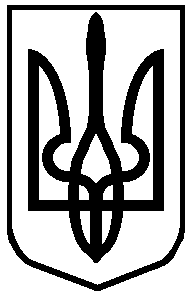 ГЛУХІВСЬКА МІСЬКА РАДА СУМСЬКОЇ ОБЛАСТІВИКОНАВЧИЙ  КОМІТЕТ Р І Ш Е Н Н Я18.03.2021                                       м. Глухів		              № 109Про Інструкцію з діловодства у виконавчих органах Глухівської міської радиВідповідно до постанов Кабінету Міністрів України від 28 жовтня 2020р. № 1087 «Про внесення змін до постанов Кабінету Міністрів України від 18 липня 2007 р. № 950 і від 17 січня 2018 р. № 55», від 16 грудня 2020 року №1269 «Про внесення змін до постанови Кабінету Міністрів України від 17 січня 2018 року № 55»,  з метою приведення вимог до документування управлінської інформації у виконавчих органах міської ради у відповідність із чинним законодавством, керуючись статтею 52 та частиною шостою статті 59 Закону України «Про місцеве самоврядування в Україні», виконавчий комітет міської ради ВИРІШИВ:1. Затвердити інструкцію з діловодства у виконавчих органах Глухівської міської ради (далі – Інструкція), що додається.2. Секретареві міської ради, першому заступнику міського голови з питань діяльності виконавчих органів міської ради, заступникам міського голови з питань діяльності виконавчих органів міської ради, керуючому справами виконавчого комітету міської ради, керівникам управлінь, відділів та служби міської ради, апарату міської ради та її виконавчого комітету, старостам сіл Глухівської міської ради забезпечити виконання вимог Інструкції з діловодства у виконавчих органах Глухівської міської ради.3. Визнати такими, що втратило чинність, рішення виконавчого комітету міської ради від 07.08.2019 № 174 «Про Інструкцію з діловодства у виконавчих органах Глухівської міської ради». 4. Контроль за виконанням Інструкції з діловодства у виконавчих органах Глухівської міської ради покласти на керуючого справами виконавчого комітету міської ради Громак Л.А.Міський голова 					Надія ВАЙЛОЗАТВЕРДЖЕНОрішення виконавчого комітету                          18.03.2021 № 109І Н С Т Р У К Ц І Яз діловодства у виконавчих органах Глухівської міської радиІ. Загальні положення 1. Інструкція з діловодства у виконавчих органах Глухівської міської ради (далі - Інструкція) встановлює вимоги щодо документування управлінської інформації та організації роботи з документами, створеними в паперовій формі  у виконавчих органах міської ради, включаючи їх підготовку, реєстрацію, облік і контроль за виконанням.2. Порядок здійснення діловодства стосовно документів, що містять інформацію з обмеженим доступом, за зверненнями громадян, запитами на інформацію визначається окремими нормативно-правовими актами та не може регулюватися цією Інструкцією.3. Інструкція застосовується до введення в дію інструкції з документування управлінської інформації в електронній формі та організації роботи з електронними документами у виконавчих органах міської ради (далі – Інструкція з діловодства в електронній формі).Перелік документів, проходження яких буде продовжуватися у паперовій формі, затверджується міським головою на підставі визначених законом або актом Кабінету Міністрів України підстав, які визнаються обґрунтованими для створення та/або опрацювання документів у паперовій формі.Не допускається одночасне проходження одного і того ж документа в електронній та паперовій формі.4. Відповідальність за організацію діловодства у виконавчому комітеті міської ради несе міський голова, у самостійних структурних підрозділах міської ради – керівники відповідних структурних підрозділів міської ради.5. За підготовлений проект документа (його зміст та оформлення) відповідальним є його автор.6. Організація діловодства у виконавчому комітеті міської ради покладається на організаційно-контрольний відділ апарату міської ради та її виконавчого комітету (далі – організаційно-контрольний відділ), що забезпечує реєстрацію, облік, організацію документообігу, зберігання документаційного фонду або його частини до передавання на зберігання до архівного відділу міської ради.Основним завданням організаційно – контрольного відділу є встановлення в апараті міської ради та її виконавчого комітету єдиного порядку документування управлінської інформації та роботи з документами із застосуванням сучасних автоматизованих систем, методичне керівництво та контроль за дотриманням установленого порядку роботи з документами у виконавчих органах міської ради.Організаційно-контрольний відділ відповідно до покладених на нього завдань:розробляє Інструкцію з діловодства та номенклатуру справ;здійснює реєстрацію та веде облік документів;організовує документообіг, формування справ, їх зберігання та підготовку для передачі до архівного відділу міської ради;забезпечує впровадження та контролює дотримання у виконавчих органах міської ради вимог власних інструкцій, регламентів та національних стандартів;вживає заходів щодо зменшення обсягу службового листування в апараті міської ради та її виконавчого комітету, виконавчих органах міської ради;проводить перевірки стану діловодства у виконавчих органах міської ради;здійснює контроль за своєчасним розглядом та проходженням документів у виконавчих органах міської ради;забезпечує дотримання єдиних вимог щодо підготовки документів та організації роботи з ними в умовах електронного документообігу;проводить аналіз інформації про документообіг, необхідної для прийняття управлінських рішень;організовує збереження документаційного фонду апарату міської ради та її виконавчого комітету та користування ним.В управліннях та відділах міської ради, в яких за штатним розписом не передбачено посади працівника з діловодства, виконання цих функцій згідно з наказом покладається на іншу посадову особу, визначену розпорядчим документом та посадовою інструкцією.За зберігання документів у виконавчому комітеті міської ради відповідає керуючий справами виконавчого комітету міської ради.ІІ. Документування управлінської інформаціїЗагальні вимоги щодо створення документів7. Документування управлінської інформації полягає у створенні документів, у яких фіксується з дотриманням установлених правил (додаток 1) інформація про управлінські дії.8. Під час підготовки організаційно-розпорядчих документів у паперовій формі застосовуються вимоги ДСТУ 4163-2003.9. Право на створення, підписання, погодження, затвердження документів визначається актами законодавства та цією Інструкцією.10. У виконавчих органах міської ради визначається сукупність документів, передбачених номенклатурою справ, необхідних і достатніх для документування інформації про їх діяльність.З питань, що становлять взаємний інтерес і належать до компетенції різних установ, можуть створюватися спільні документи.11. Вибір виду документа, призначеного для документування управлінської інформації (рішення, розпорядження, наказ, доручення, лист, протокол тощо), зумовлюється правовим статусом виконавчого органу, компетенцією посадової особи та порядком прийняття управлінського рішення.12. Документ повинен відповідати положенням актів органів державної влади вищого рівня та спрямовуватись на виконання виконавчим органом покладених на нього завдань і функцій.13. Класи управлінської документації визначаються згідно з Державним класифікатором управлінської документації ДК 010-98 (далі – ДКУД).14. Документ повинен містити обов’язкові для його певного виду реквізити, що розміщуються в установленому порядку, а саме: найменування виконавчого органу, назву виду документа (крім листів), дату, реєстраційний індекс документа, заголовок до тексту, текст, підпис. Під час підготовки та оформлення документів можуть застосовуватись не тільки обов’язкові, а також інші реквізити, якщо це відповідає призначенню документа або способу його опрацювання. 15. З метою підвищення ефективності та оперативності організації роботи з документами однакові за змістом документи можуть бути уніфікованими шляхом розроблення трафаретних текстів, які включаються до збірника (альбому) уніфікованих (типових) форм документів.16. У виконавчих органах міської ради здійснюють діловодство державною мовою. Документи складаються державною мовою, крім випадків, передбачених законодавством про мови в Україні.Документи, які надсилаються іноземним адресатам, оформлюються державною мовою або мовою держави-адресата, або однією з мов міжнародного спілкування.17. Окремі внутрішні документи (заяви, пояснювальні, службові та доповідні записки тощо), авторами яких є посадові та інші фізичні особи, дозволяється оформлювати рукописним способом.Бланки документів18. Організаційно-розпорядчі документи оформлюються на бланках, що виготовляються згідно з вимогами цієї Інструкції.Для виготовлення бланків використовуються аркуші паперу формату А4 (210 х 297 міліметрів) та А5 (210 х 148 міліметрів). Дозволено використовувати бланки формату А3 (297 х 420 міліметрів) - для оформлення документів у вигляді таблиць.Бланки документів повинні мати такі поля (міліметрів):30 - ліве;10 - праве;20 - верхнє та нижнє.19. У виконавчому комітеті міської ради застосовуються бланки виконавчого комітету міської ради. Інші виконавчі органи міської ради в межах повноважень застосовують власні бланки документів.Бланки кожного виду виготовляються на основі поздовжнього розміщення реквізитів. Реквізити заголовка розміщуються прапоровим (кожний рядок реквізиту починається від лівої межі зони розташування реквізитів) способом.20. У виконавчих органах міської ради використовують такі бланки документів:бланк для листів (додатки 2, 3);бланк розпорядження міського голови (додаток 4);бланк доручення міського голови (додаток 5);бланк рішення виконавчого комітету міської ради (додаток 6);бланк наказу (додаток 7).21. Бланки документів повинні виготовлятися друкарським способом на білому папері високої якості фарбами насичених кольорів (паперові бланки).22. Деякі внутрішні документи (заяви працівників, службові, доповідні записки, довідки тощо) та документи, що створюються від імені кількох органів, оформлюються не на бланках.Зображення Державного Герба України23. Зображення Державного Герба України розміщується на бланках документів відповідно до постанови Верховної Ради України від 19 лютого 1992 року №2137-ХII «Про Державний Герб України».24. Зображення Державного Герба України розміщується по центру верхнього поля. Розмір зображення становить 17 міліметрів заввишки, 12 міліметрів завширшки.Коди25. Код виконавчого органу міської ради проставляється згідно з Єдиним державним реєстром підприємств та організацій України (ЄДРПОУ). Зазначений код розміщується після реквізиту «Довідкові дані про установу».26. Код уніфікованої форми документа (за наявності) розміщується згідно з ДКУД вище назви виду документа. Рішення щодо необхідності фіксування коду уніфікованої форми документа приймає керуючий справами виконавчого  комітету міської ради окремо щодо кожного виду документа.Найменування виконавчого органу міської ради27. Найменування виконавчого органу міської ради - автора документа повинне відповідати найменуванню, зазначеному в ЄДРПОУ. Скороченого найменування виконавчий комітет міської ради не має.Виконавчі органи міської ради, що відповідно до пункту 19 цієї Інструкції застосовують власні бланки документів, зазначають скорочене найменування у тому разі, коли воно офіційно зафіксовано в ЄДРПОУ. Скорочене найменування розміщується (у дужках або без них) нижче повного найменування окремим рядком по центру документа.Довідкові дані про виконавчий орган міської ради28. Довідкові дані про виконавчий орган міської ради містять поштову адресу, номери телефонів, телефаксів, адресу електронної пошти, посилання на офіційний веб-портал. Довідкові дані розміщуються нижче найменування виконавчого органу міської ради. Реквізити поштової адреси зазначаються по центру в такій послідовності: назва вулиці, номер будинку, назва населеного пункту, поштовий індекс.Назва виду документа29. Назва виду документа зазначається на бланку та повинна відповідати назвам, передбаченим ДКУД.Дата документа30. Датою документа є дата його реєстрації або видання. Дата зазначається арабськими цифрами в один рядок у такій послідовності: число, місяць, рік. Дата оформлюється цифровим або словесно-цифровим способом. У разі оформлення дати цифровим способом число і місяць проставляються двома парами цифр, розділеними крапкою; рік - чотирма цифрами, крапка наприкінці не ставиться. Наприклад: 25.07.2019.У текстах нормативно-правових актів та посиланнях на них і документах, що містять відомості фінансового характеру, застосовується словесно-цифровий спосіб зазначення дат з проставлянням нуля в позначенні дня місяця, якщо він містить одну цифру, наприклад: 05 липня 2019 року. Дозволяється вживати слово «рік» у скороченому варіанті «р.», наприклад: 05 липня 2019 р.Якщо документ складено не на бланку, дата зазначається нижче підпису ліворуч. Дата документа проставляється посадовою особою, яка його підписує або затверджує.Обов’язковому датуванню і підписанню підлягають усі службові відмітки на документах, пов’язані з їх проходженням та виконанням (резолюції, погодження, візи, відмітки про виконання документа і направлення його до справи).На документі, виданому двома або більше виконавчими органами міської ради, зазначається одна дата, яка відповідає даті останнього підпису.Реєстраційний індекс документів31. Індексація документів полягає у присвоєнні їм умовних позначень - індексів, які надаються документам під час їх реєстрації.Реєстраційний індекс складається з порядкового номера документа в межах групи документів, що реєструються, який доповнюється індексами, що застосовуються у виконавчому органі міської ради, зокрема індексами за номенклатурою справ, структурного підрозділу, кореспондентів, посадових осіб, які розглядають або підписують документ, виконавців, питань діяльності яких стосується документ.Складові частини реєстраційного індексу відокремлюються одна від одної правобічною похилою рискою. Послідовність написання складових частин реєстраційного індексу може змінюватися залежно від того, який документ реєструється, - вхідний чи такий, що створений у виконавчому органі міської ради.Для вхідних документів реєстраційний індекс складається з порядкового номера та індексу за номенклатурою справ, наприклад: 555/02-27, де 555 - порядковий номер, 02-27 - індекс справи за номенклатурою.У вихідного документа реєстраційний індекс розміщується у зворотній послідовності - індекс за номенклатурою справ та порядковий номер, наприклад: 02-27/222, де 02-27 - індекс справи за номенклатурою, 222 - порядковий номер.З метою розрізнення груп документів до реєстраційного індексу для позначення документів з грифом «Для службового користування» застосовується відмітка, що складається з літер, наприклад: 133/01-16 ДСК.Якщо документ підготовлено двома чи більше установами, застосовується реєстраційний індекс головного розробника. Місце розташування реєстраційного індексу визначається формою бланка.У разі застосування автоматизованої системи реєстрації документів для нанесення реєстраційного індексу застосовується штрих-код та/або QR-код у порядку, передбаченому Інструкцією з діловодства в електронній формі.Посилання на документ32. Посилання у тексті документа на документ, на який дається відповідь або на виконання якого підготовлено цей документ, наводиться у такій послідовності: назва виду документа, найменування установи — автора документа, дата та реєстраційний індекс, короткий зміст документа.Посилання у тексті документа на порядкові номери розділів, підрозділів, глав, статей, пунктів та підпунктів нормативно-правового акта робиться цифрами; порядкові номери частин статей, абзаців і речень – словами. Посилання в тексті нормативно-правового акта на цей документ або його структурні одиниці робиться з використанням вказівного займенника “цей”.Місце складення або видання33. Відомості про місце складення або видання зазначаються на всіх документах, крім листів. Зазначені відомості оформляються відповідно до адміністративно-територіального поділу України. Якщо відомості про географічне місцезнаходження входять до найменування установи, цей реквізит не зазначається.Адресат та особисте звертання34. Документи адресуються виконавчим органам міської ради, підприємствам, установам, організаціям, органам влади вищого рівня (далі –установам), конкретній посадовій особі тощо. У разі адресування документа установі без зазначення посадової особи, її найменування наводиться в називному відмінку, наприклад:Департамент фінансів Сумської обласної державної адміністраціїЯкщо документ надсилається посадовій особі, найменування установи та її структурного підрозділу наводяться в називному відмінку, а посада, власне ім’я і прізвище адресата - у давальному, наприклад:Сумська обласна державна адміністраціяЮридичний відділ апаратуначальникові відділуВласне ім’я ПРІЗВИЩЕабоСумська районна державна адміністраціяНачальникові юридичного відділу апаратуВласне ім’я ПРІЗВИЩЕУ разі коли документ адресується керівникові установи або його заступникові, найменування установи входить до складу найменування посади адресата, що наводиться у давальному відмінку, наприклад:Голові Сумської обласної ради Власне ім’я ПРІЗВИЩЕЯкщо документ адресується кільком однорідним за характером діяльності установам, зазначається узагальнене найменування адресатів, наприклад:Структурним підрозділам Глухівської міської радиДокумент не повинен мати більше чотирьох адресатів. Слово «копія» перед найменуванням другого - четвертого адресатів не ставиться. У разі надсилання документа більше ніж чотирьом адресатам складається список на розсилку із зазначенням на кожному документі тільки одного адресата.Реквізит «Адресат» може включати адресу. Порядок і форма запису відомостей про адресу установи повинні відповідати Правилам надання послуг поштового зв’язку, затвердженим постановою Кабінету Міністрів України від 5 березня 2009 року №270 (Офіційний вісник України, 2009 рік, №23, ст.750).Повна адреса зазначається у разі надсилання документа разовим кореспондентам, наприклад:Редакція газети «Урядовий кур’єр»вул. Садова, буд. 1, 
м. Київ, 01008У разі надсилання документа фізичній особі спочатку зазначається у давальному відмінку власне ім’я, прізвище, потім поштова адреса, наприклад:Олександру Гончарукувул. Сурикова, буд. 3а, кв. 1, 
м. Київ, 03178У разі надсилання документа органам законодавчої і виконавчої влади та постійним кореспондентам їх поштова адреса на документах не зазначається. У разі, коли документ адресується конкретній особі, у листі нижче атрибута «адресат» може наводитись особисте звертання у кличному відмінку за такими етикетними формулами (перелік невичерпний): Пане (пані) Власне ім’я!або Пане (пані) Прізвище!або Пане (пані) посада або звання!або Панове найменування посади, звання у множині 
або інша узагальнююча ознака звертання!абоВласне ім’я та ім’я по батькові!Наприклад: Пане Олексію!Пані Іваненко!Пані директоре (директор)!Пане полковнику (полковник)!Панове колеги!Панове члени робочої групи!Дмитре Олексійовичу!Світлано Іванівно!В особистих звертаннях, що складаються з двох загальних назв, форму кличного відмінка має як перше слово, так і друге, хоч друге слово може мати й форму називного відмінка для підкреслення офіційності такого звертання.У разі необхідності перед словом «Пане», «Пані», «Панове» або власним ім’ям може використовуватися слово «Шановний», «Шановна» або «Шановні» відповідно, наприклад: Шановна пані Ковальська!Гриф затвердження документа35. Документ затверджується розпорядчим документом виконавчого комітету міської ради (наказом – у самостійних структурних підрозділах міської ради) або у випадках, визначених у додатку 8, посадовою особою (посадовими особами), до повноважень якої (яких) належать питання, зазначені у такому документі. Нормативно-правові акти (положення, інструкції, правила, порядки тощо) затверджуються розпорядчим документом виконавчого комітету міської ради (рішення, розпорядження).Документ, який не є примірником або копією документа, створеного в електронній формі, може бути затверджений конкретною посадовою особою. У такому випадку гриф затвердження складається із слова «ЗАТВЕРДЖУЮ», найменування посади, підпису, власного імені та прізвища особи, яка затвердила документ, дати затвердження. Наприклад:ЗАТВЕРДЖУЮМіський головапідпис Власне ім’я ПРІЗВИЩЕ 18 березня 2021 рокуУ разі коли документ затверджується розпорядженням міського голови, рішенням виконавчого комітету міської ради, наказом керівника самостійного структурного підрозділу, гриф затвердження складається із слова «ЗАТВЕРДЖЕНО», назви виду документа, яким затверджується створений документ, у називному відмінку із зазначенням його дати і номера. Наприклад:ЗАТВЕРДЖЕНО Розпорядження міського голови
18 березня 2021 року №135-ОДГриф затвердження розміщується у правому верхньому кутку першої сторінки документа.У разі затвердження документа кількома посадовими особами грифи затвердження розташовуються на одному рівні.Резолюція36. Резолюція є основною формою реалізації управлінських доручень у письмовій формі, що передбачає постановку конкретного завдання, визначення його предмета, мети, строку та відповідальної за виконання особи, що викладена у вигляді напису на документі.Резолюція має такі обов’язкові складові: прізвище, власне ім’я виконавця (виконавців) у давальному відмінку, зміст доручення, строк виконання, особистий підпис керівника, дата.Якщо доручення надано кільком посадовим особам, головним виконавцем документа є особа, зазначена першою, якій надається право скликати інших виконавців та координувати їх роботу.Створення неконкретних («прискорити», «поліпшити», «активізувати», «звернути увагу» тощо) за змістом резолюцій не допускається.На документах із строками виконання, які не потребують додаткових вказівок, у резолюції зазначаються: виконавець, підпис автора резолюції, дата.Резолюція проставляється безпосередньо на документі нижче реквізиту «Адресат» паралельно до основного тексту. Якщо місця для резолюції недостатньо, її можна проставляти на вільному від тексту місці у верхній частині першої сторінки документа з лицьового боку, але не на полі документа, призначеному для підшивання.Короткий зміст документа37. Заголовок до тексту (короткий зміст) документа повинен містити стислий виклад суті документа. Заголовок до тексту документа (короткий зміст), обсяг якого перевищує 150 знаків (п’ять рядків), дозволяється продовжувати до межі правого поля. Крапка в кінці заголовка не ставиться.Заголовок (короткий зміст) відповідає на питання “про що?”, “кого?”, “чого?”. Наприклад: наказ (про що?) про надання відпустки; лист (про що?) про організацію наради, протокол (чого?) засідання атестаційної комісії; посадова інструкція (кого?) головного спеціаліста.Супровідні листи, доповідні та службові записки дозволяється складати без заголовка.Відмітка про контроль38. Відмітка про контроль означає, що документ взято на контроль для забезпечення його виконання в установлений строк.Відмітка про контроль робиться шляхом проставлення літери «К» чи слова «Контроль» (від руки або з використанням штампа) на лівому полі першої сторінки документа на рівні заголовка до тексту.Текст документа39. Текст документа містить інформацію, для фіксування якої його було створено. Інформація у тексті документа викладається стисло, грамотно, зрозуміло та об’єктивно. Документ не повинен містити повторів, а також слів і зворотів, що не несуть змістового навантаження. Під час складання документів вживається діловий стиль, для якого характерний нейтральний тон викладення, позбавлений образності, емоційності.Текст документа оформляється у вигляді суцільного зв’язного тексту, анкети чи таблиці або шляхом поєднання цих форм. Текст документа повинен стосуватися того питання, що сформульоване в заголовку до тексту.Суцільний зв’язний текст документа містить граматично та логічно узгоджену інформацію про управлінські дії. Така форма викладення тексту документа використовується під час складання положень, порядків, правил, розпорядчих документів і листів.Текст, як правило, складається з двох частин. У першій (вступній) частині зазначається підстава, обґрунтування або мета складення документа, у другій (заключній) частині – висновки, пропозиції, рішення, прохання. В окремих випадках документ може після вступної частини містити мотивувальну частину, в якій обґрунтовується позиція виконавчих органів міської ради.  Тексти складних і великих за обсягом документів (положення, правила, інструкції, огляди, звіти тощо) поділяються на розділи, підрозділи, пункти, підпункти, які нумеруються за допомогою римських або арабських цифр без/з крапкою або дужкою. Абзац пункту та підпункту починається з відступу від лівого поля сторінки без будь-якої позначки (дефіс, крапка тощо). 40. Форма анкети використовується у разі викладення у цифровому або словесному вигляді інформації про один об’єкт за певним обсягом ознак. Постійною інформацією в анкеті є узагальнені найменування ознак, за якими проводиться опис об’єкта, а змінною – конкретні характеристики.41. Таблична форма документа використовується у разі викладення у цифровому або словесному вигляді інформації про кілька об’єктів за рядом ознак. Заголовки граф таблиці пишуться з великої літери, підзаголовки - з малої літери. Крапки в кінці заголовків і підзаголовків граф не ставляться. Заголовки і підзаголовки граф та рядків таблиці повинні бути викладені іменником у називному відмінку однини. У заголовках і підзаголовках рядків і граф таблиці вживаються лише загальноприйняті умовні позначення і скорочення. Графи таблиці, які розміщуються на кількох сторінках, нумеруються. На другій та наступних сторінках таблиці зазначаються номери граф, а також у верхньому правому кутку - слова «Продовження додатка». Відмітки про наявність додатків    42. Додатки до документів, крім додатків до супровідних листів, складаються з метою доповнення, пояснення окремих питань документа або документа в цілому.43. Додатки до документів можуть бути таких видів:додатки, що затверджуються розпорядчими документами (положення, інструкції, правила, порядки тощо);додатки, що доповнюють та/або пояснюють зміст основного документа;додатки, що надсилаються із супровідним листом.У тексті основного документа робиться така відмітка про наявність додатків: «що додається», «згідно з додатком», «(додаток1)», «відповідно до додатка 2» або «(див. додаток 3)».  44. Додатки оформляються, як правило, на стандартних аркушах паперу. На другій і наступній  сторінках додатка робиться така відмітка: «Продовження додатка», «Продовження додатка 1».  У разі наявності кількох додатків на них зазначаються порядкові номери, наприклад: додаток 1, додаток 2. Знак «№» перед цифровим позначенням не ставиться.Сторінки кожного додатка мають свою нумерацію. У кінці під текстом додатка проставляється риска, що свідчить про його закінчення.Усі додатки до розпорядчих документів візуються працівником, який створив документ та начальником відділу з питань інформаційної та правоохоронної діяльності апарату та її виконавчого комітету, що стосуються діяльності апарату міської ради та її виконавчого комітету, додатки до розпорядчих документів, що стосуються діяльності міської ради та її виконавчих органів, крім апарату міської ради та її виконавчого комітету – начальником юридичного відділу міської ради (у разі його відсутності – головним спеціалістом – юрисконсультом юридичного відділу).Додатки нормативно-правового характеру (положення, інструкції, правила, порядки тощо), що затверджуються розпорядчими документами, та інші додатки до розпоряджень міського голови, рішень виконавчого комітету міської ради підписуються керуючим справами виконавчого комітету міської ради та керівниками виконавчих органів міської ради, які готували документ, а у разі їх відсутності, особами які виконують їх обов’язки, на лицьовому боці останнього аркуша додатка. У разі коли додатки надсилаються із супровідним листом, відмітка про наявність додатків розміщується після тексту листа перед підписом.Якщо документ має додаток, повне найменування якого наводиться в його тексті, відмітка про наявність цього додатка оформляється за такою формою:Додаток: на 7 арк. у 2 прим.Якщо документ має додатки, повне найменування яких у тексті не наводиться, їх необхідно перелічити після тексту із зазначенням кількості сторінок  у кожному додатку та кількості їх примірників, наприклад:Додатки: 1. Довідка про виконання плану роботи за I квартал 2021 р. на 5 арк. в 1                 прим.2. Копія розпорядження міського голови від 02.03.2021 № 28-К/З «Про нагородження Почесною грамотою Глухівської міської ради» на 3 арк. в 1 прим.Якщо до документа додається інший документ, який має додатки, відмітку про наявність додатка оформляють за такою формою: Додаток: лист Укрдержархіву від 20 вересня 2020 р. № 595/04-12 і додаток до нього, всього на 20 арк. в 1 прим.	45. У разі коли документ містить більше десяти додатків, складається опис із зазначенням у документі такої відмітки:Додаток: згідно з описом на 5 арк.	Якщо додаток надсилається не за всіма зазначеними в документі адресами, відмітка про наявність документа оформляється за такою формою:Додаток: на 5 арк. у 2 прим. на першу адресу.Підпис46. Посадові особи виконавчих органів міської ради підписують документи в межах своїх повноважень, визначених розпорядженням міського голови про розподіл обов’язків між міським головою, секретарем міської ради, першим заступником міського голови з питань діяльності виконавчих органів міської ради, заступниками міського голови з питань діяльності виконавчих органів міської ради, керуючим справами виконавчого комітету міської ради, або іншими розпорядчими документами, положеннями про структурні підрозділи міської ради, посадовими інструкціями, а також на підставі виданих довіреностей.	Документи, що надсилаються до вищих органів державної влади (Адміністрація Президента України, Кабінет Міністрів України), народним депутатам України, депутатам обласної ради, безпосередньо Президенту України, Прем’єр-міністру України, голові Сумської обласної державної адміністрації, голові Сумської обласної ради, керівникам правоохоронних органів підписуються міським головою, а у разі його відсутності особою, яка виконує його повноваження. 	Документи, що надсилаються іншим адресатам, зокрема підприємствам, установам, організаціям, громадянам, можуть підписуватись секретарем міської ради, першим заступником міського голови з питань діяльності виконавчих органів міської ради, заступниками міського голови з питань діяльності виконавчих органів міської ради, керуючим справами виконавчого комітету міської ради згідно з розподілом обов’язків, крім випадків, передбачених чинним законодавством.47. Підпис складається з найменування посади особи, яка підписує документ (повного – у разі, коли документ надрукований не на бланку, скороченого – у разі, коли документ надрукований на бланку), особистого підпису, власного імені і прізвища, наприклад: 48. У разі надсилання документа в паперовій формі одночасно кільком установам підписується тільки оригінал, який залишається у справі виконавчого органу, а на місця розсилаються засвідчені організаційно-контрольним відділом апарату міської ради та її виконавчого комітету (самостійним структурним підрозділом) його копії.49. Документи підписуються, як правило, однією посадовою особою, а у разі, коли за зміст документа несуть відповідальність кілька осіб (акти, фінансові документи тощо), – двома або більше посадовими особами. При цьому підписи посадових осіб розміщуються один під одним відповідно до підпорядкованості осіб. Наприклад:50. У разі підписання спільного документа кількома особами, які займають однакові посади, їх підписи розміщуються на одному рівні і скріплюються печатками установ, наприклад:	Протокол засідання виконавчого комітету міської ради підписується головуючим. Ведення протоколів засідань виконавчого комітету здійснює керуючий справами виконавчого комітету або начальник організаційно – контрольного відділу апарату міської ради та її виконавчого комітету, їх облік та збереження – організаційно – контрольний відділ апарату міської ради та її виконавчого комітету.Протоколи сесій міської ради підписують головуючий на сесії та члени секретаріату.Протокол засідання консультативно-дорадчого органу при виконавчому комітеті міської ради підписується його головою та секретарем або особою (особами), визначеною (визначеними) Положенням про цей орган.51. У разі відсутності посадової особи, найменування посади, власне ім’я, прізвище якої зазначено на проекті документа, його підписує особа, що виконує її обов’язки, або її заступник. У такому разі обов’язково зазначаються фактична посада, власне ім’я, прізвище особи, яка підписала документ, при цьому виправлення вносить рукописним способом особа, яка підписує документ.  Не допускається під час підписання документа ставити прийменник «За» чи правобічну похилу риску перед найменуванням посади. У разі заміщення керівника за розпорядчим документом до найменування посади додаються символи «В. о.».52. Факсимільне відтворення підпису посадової особи на документах не допускається.53. Під час створення документа в паперовій формі за наявності для цього обґрунтованих підстав для їх подальшого надсилання структурним підрозділам міської ради, установам, організаціям, розробник документа надає організаційно-контрольному відділу апарату міської ради та її виконавчого комітету копії паперового оригіналу відповідного документа, яка надсилається адресатам згідно з наданим листком розсилки.Візи та гриф погодження для документів, що створюються у паперовій формі54. Погодження документа у разі потреби може здійснюватися як у виконавчому комітеті міської ради (внутрішнє) так і за його межами іншими зацікавленими установами (зовнішнє).55. Внутрішнє погодження документа оформляється шляхом проставляння візи. Віза включає особистий підпис, власне ім’я і прізвище особи, яка візує документ, дату візування із зазначенням у разі потреби найменування посади цієї особи.56. Візи відповідальних посадових осіб проставляються на лицьовому боці листа погодження (додаток 9) та на зворотному боці останнього аркуша проекту документа.Зворотній бік листа погодження візує розробник проекту розпорядчого документа. Всі інші аркуші проекту документа (крім останнього) та додатки до нього візує розробник та начальник відділу з питань інформаційної та правоохоронної діяльності апарату міської ради та її виконавчого комітету, що стосуються діяльності апарату міської ради та її виконавчого комітету, що стосуються діяльності міської ради та її виконавчих органів, крім апарату міської ради та її виконавчого комітету – начальник юридичного відділу міської ради (у разі його відсутності – головний спеціаліст – юрисконсульт юридичного відділу). Візи проставляються на примірниках документів, що залишаються в установі.57. Зауваження і пропозиції до проекту документа викладаються на листі погодження або на окремому аркуші, про що на листі погодження до документа робиться відповідна відмітка:Начальник відділу з питань інформаційноїта правоохоронної діяльності апаратуміської ради та її виконавчого комітетуДата          підпис         Власне ім’я ПРІЗВИЩЕЗауваження і пропозиції додаються.Про наявність зауваження обов’язково повідомляють особі, яка підписує документ.58. Перелік посадових осіб, які повинні завізувати документ, визначає автор документа, виходячи з його змісту.59. За зміст документа, який візується кількома особами, такі особи відповідають згідно з компетенцією.Проект рішення виконавчого комітету міської ради, розпорядження та доручення міського голови в обов’язковому порядку візується начальником відділу з питань інформаційної та правоохоронної діяльності апарату міської ради та її виконавчого комітету, що стосуються діяльності апарату міської ради та її виконавчого комітету, проект рішення виконавчого комітету міської ради, розпорядження та доручення міського голови, що стосуються діяльності міської ради та її виконавчих органів, крім апарату міської ради та її виконавчого комітету – начальником юридичного відділу міської ради (у разі його відсутності - головним спеціалістом – юрисконсультом юридичного відділу) (юридична та антикорупційна експертиза), начальником організаційно - контрольного відділу апарату міської ради та її виконавчого комітету (правильність оформлення та складання документа згідно з Інструкцією) та керуючим справами виконавчого комітету міської ради. Проекти розпорядчих документів з питань планування, використання капітальних вкладень, фінансування з бюджету підлягають обов’язковому погодженню начальниками фінансового управління та управління соціально –економічного розвитку міської ради.Проекти розпорядчих документів, що передбачають фінансове забезпечення апарату міської ради та її виконавчого комітету, структурних підрозділів міської ради, які не є юридичними особами, підлягають погодженню начальником відділу бухгалтерського обліку та звітності – головним бухгалтером апарату міської ради та її виконавчого комітету.Проекти розпорядчих документів, що стосуються питань демонополізації економіки, розвитку конкуренції і підприємництва, антимонопольного регулювання, обов’язково погоджуються з Сумським обласним територіальним відділенням Антимонопольного комітету України у порядку, визначеному Положенням про порядок погодження з органами Антимонопольного комітету України рішень центральних і місцевих органів державної виконавчої влади, органів місцевого і регіонального самоврядування щодо демонополізації економіки, розвитку конкуренції та антимонопольного регулювання, затвердженим розпорядженням Антимонопольного комітету України від 01 квітня 1994 №4-р та зареєстрованим в Міністерстві юстиції України 20 квітня 1994 року за № 78-287.60. Погодження проектів документів оформляється шляхом проставлення на них грифа погодження, який включає в себе слово «ПОГОДЖЕНО», найменування посади особи та установи, з якою погоджується проект документа, особистий підпис посадової особи, скріплений гербовою печаткою, власне ім’я, прізвище і дату або назву документа, що підтверджує погодження, його дату і номер (індекс), наприклад:ПОГОДЖЕНОНачальник фінансового управлінняпідпис   Власне ім’я ПРІЗВИЩЕ Дата ПОГОДЖЕНО Протокол засідання комісії …Дата              №	61. Гриф погодження ставиться нижче підпису на останній сторінці проекту документа.У разі коли зміст документа стосується більше ніж трьох установ, складається аркуш погодження, про що робиться відмітка в документі на місці грифа погодження, наприклад:Аркуш погодження додається.Аркуш погодження оформлюється на лицьовому та у разі потреби зворотному боці одного аркуша.62. Зовнішнє погодження у разі потреби, визначеної законодавством, здійснюється в такій послідовності:установи однакового рівня та інші установи;громадські організації;органи, які здійснюють державний контроль у певній сфері;установи вищого рівня.Відбиток печаткиПорядок обліку, використання, зберігання печаток і штампів63. На документах, що засвідчують права громадян і юридичних осіб, на яких фіксується факт витрати коштів і проведення операцій з матеріальними цінностями, підпис посадової (відповідальної) особи скріплюється гербовою печаткою.Перелік інших документів, підписи на яких необхідно скріплювати гербовою печаткою, визначено у додатку 10 (перелік може коригуватися міським головою на підставі нормативно-правових актів).Відбиток печатки, на якій зазначено найменування виконавчого органу міської ради (без зображення герба), у разі потреби ставиться на копіях документів та на розмножених примірниках розпорядчих документів.Відбиток печатки ставиться таким чином, щоб він охоплював останні кілька літер найменування посади особи, яка підписала документ, але не підпис посадової особи, або на окремо виділеному для цього місці з відміткою «МП».64. Облік печаток і штампів здійснюється організаційно-контрольним відділом апарату міської ради та її виконавчого комітету в Журналі обліку печаток, штампів.Журнал обліку печаток і штампів включається у номенклатуру справ, його аркуші нумеруються, прошиваються та скріплюються печаткою.Печатки і штампи повинні зберігатися у сейфах або металевих шафах.Передача стороннім особам, винесення печаток за межі виконавчого органу міської ради без дозволу, а також безоблікова передача іншим працівникам категорично забороняється.Печатки і штампи у разі звільнення, переведення особи, визначеної відповідальною за їх зберігання та використання, передаються організаційно-контрольному відділу апарату міської ради та її виконавчого комітету, про що робиться відповідна відмітка в Журналі обліку печаток і штампів.Перевірка наявності печаток, штампів здійснюється щорічно комісією, утвореною розпорядженням міського голови.Про результати перевірки наявності печаток, штампів робляться відмітки в Журналі обліку печаток і штампів.У разі порушення правил обліку, зберігання і використання печаток і штампів комісія проводить службове розслідування, результати якого оформляються актом довільної форми та доводяться до відома міського голови.У разі втрати або викрадення печатки чи штампа, керуючий справами виконавчого комітету  міської ради негайно доповідає міському голові, вживає заходів для їх розшуку.Печатки і штампи знищуються у разі:пошкодження або зношення;реорганізації виконавчого органу міської ради.Печатки і штампи знищуються комісійно, шляхом подрібнення кліше печатки або штампа, про що складається відповідний акт про знищення печаток і штампів.Тимчасова передача гербової печатки відповідальною особою іншій посадовій особі, яка її заміщує, здійснюється за актом.Відмітка про засвідчення паперових копій документів65. Виконавчий орган міської ради може засвідчувати копії лише тих документів, що створюються в ньому, крім випадків створення паперових копій електронних документів, що надійшли до виконавчого органу через систему електронної взаємодії органів виконавчої влади (далі – система взаємодії), а також у випадках, передбачених цим пунктом. Копія документа виготовляється і видається на підставі письмового запиту до керівника виконавчого органу міської ради і тільки з дозволу міського голови, секретаря міської ради або керуючого справами виконавчого комітету міської ради.У разі підготовки документів для надання органам судової влади під час вирішення питань щодо прийняття громадян на роботу, навчання, засвідчення їх трудових, житлових та інших прав у взаємовідносинах з виконавчим органом міської ради, а також під час формування особових справ працівників, виконавчий орган міської ради може виготовляти копії документів, виданих іншими установами (копії дипломів, свідоцтва про одержання освіти тощо).66. Відмітка «Копія» проставляється  у верхньому правому кутку першої сторінки паперового документа.Порядок створення паперових копій електронних документів визначається Інструкцією з діловодства в електронній формі.67. Напис про засвідчення документа складається зі слів «Згідно з оригіналом», найменування посади, особистого підпису особи, яка засвідчує копію, власного імені та прізвища, дати засвідчення копії і проставляється нижче реквізиту документа «Підпис», наприклад:Згідно з оригіналомКеруючий справами виконавчогокомітету міської радипідпис    Власне ім’я ПРІЗВИЩЕвідбиток печатки дата Документи, викладені на двох і більше аркушах, повинні бути прошиті у спосіб, що унеможливлює їх роз’єднання без порушення цілісності.68. Копії документів у паперовій формі, щодо яких здійснюється виїмка, засвідчуються відповідно до пунктів 66-67 цієї Інструкції.69. На копіях вихідних документів, що залишаються у справах виконавчого комітету міської ради, повинні бути візи посадових осіб, з якими вони погоджені, відповідно до вимог інструкції з діловодства виконавчого комітету міської ради.70. Копію документа завіряє той виконавчий орган міської ради, в якому зберігається оригінал документа.71. Копія документа повинна відповідати оригіналу.72. Витяг з рішення виконавчого комітету міської ради, розпорядження, доручення міського голови, наказу – це засвідчена копія частини тексту документа.73. Витяг оформлюється в тому разі, якщо немає необхідності в копії всього документа. При цьому витяг оформлюється на відповідному бланку документа з дотриманням таких вимог:у назві виду документа зазначається: «ВИТЯГ ІЗ»;відтворюється повністю вступна частина;з основної частини тексту документа виписується той пункт, інформація якого необхідна;відтворюється реквізит «Підпис» (без особистого підпису);проставляється відбиток печатки організаційно-контрольного відділу апарату міської ради та її виконавчого комітету.Відмітки про створення, виконання документа74. Власне ім’я та прізвище працівника, який створив документ, і номер його службового телефону зазначаються в нижньому лівому кутку останньої сторінки паперового документа, наприклад:Олена Петренко 2 40 6975. Після завершення роботи з документом проставляється відмітка про його виконання. Відмітка про виконання документа свідчить про те, що роботу над документом завершено і його можна долучити до справи. Відмітка може містити слова «До справи», номер справи, посилання на дату і реєстраційний індекс документа, який засвідчує його виконання, найменування посади, підпис і дату. Якщо документ не потребує письмової відповіді, зазначаються короткі відомості про виконання. Підпис і дату відмітки проставляє працівник, який створив документ, або керівник виконавчого органу міської ради. Зазначений реквізит проставляється від руки у лівому кутку нижнього поля першої сторінки, наприклад: До справи №02-27                                         абоЛист-відповідь від 18.03.2021 №02-27/283                      посада підпис Власне ім’я ПРІЗВИЩЕ                 18.03.2021                                                     абоПитання вирішено позитивно під час телефонної розмови 18.03.2021посада підпис Власне ім’я ПРІЗВИЩЕ                 18.03.2021	76. Відмітка про надходження документа у виконавчий орган міської ради проставляється за допомогою штампа на лицьовому полі у правому кутку нижнього поля першого аркуша оригіналу документа. Елементами зазначеного реквізиту є найменування виконавчого органу – одержувача документа, реєстраційний індекс, дата (у разі потреби - година і хвилини) надходження документа. При застосуванні автоматизованої системи реєстрації зазначена інформація наноситься за допомогою штрих-коду або автоматичного нумератора.У разі надходження зброшурованих документів разом із супровідним листом відмітка ставиться на супровідному листі.Якщо кореспонденція не розкривається, відмітка про надходження документа проставляється на конвертах (упакуваннях).У разі коли установа, автор документа, подає до виконавчого органу міської ради документ разом з його копією, на копії документа, що повертається установі – авторові, за вимогою, реєстраційний штамп проставляється.Складення деяких видів документівРозпорядження міського голови	77. Розпорядження міського голови (далі – розпорядження) видаються, як рішення організаційно-розпорядчого чи нормативно-правового характеру. За змістом управлінської дії розпорядження позначаються літерами: розпорядження (накази) з кадрових питань (особового складу) - «К»; із заохочення – «К/З»; про надання щорічних оплачуваних відпусток - «Від», відпусток у зв’язку з навчанням – «Від/Н»;	відрядження в межах України та за кордон – «В»;з адміністративно-господарських питань - «АГП»;з основної діяльності – «ОД».	78. Проекти розпоряджень з основної діяльності, з адміністративно-господарських питань готуються і подаються суб’єктами, визначеними чинним регламентом виконавчих органів міської ради, за дорученням (вказівкою) міського голови, а у разі його відсутності, посадової особи, яка здійснює його повноваження, секретаря міської ради, першого заступника міського голови з питань діяльності виконавчих органів міської ради, заступників міського голови з питань діяльності виконавчих органів міської ради, керуючого справами виконавчого комітету міської ради чи за власною ініціативою та на виконання документів органів влади вищого рівня. 79. Відповідальність за зміст, правильну підготовку та оформлення проектів розпоряджень міського голови покладається на керівників виконавчих органів міської ради, які їх підготували, а також на секретаря міської ради, першого заступника міського голови з питань діяльності виконавчих органів міської ради, заступників міського голови з питань діяльності виконавчих органів міської ради та керуючого справами виконавчого комітету міської ради відповідно до розподілу обов’язків.80. Проекти розпоряджень міського голови з кадрових питань (про прийняття на роботу, переведення, звільнення, заохочення, нагородження, присвоєння чергового рангу, встановлення надбавки за вислугу років тощо), про відпустки та відрядження готує відділ управління персоналом апарату міської ради та її виконавчого комітету на підставі рішень (доручень, вказівок, резолюцій) міського голови (особи, яка його заміщує) або керуючого справами виконавчого комітету міської ради, доповідних (службових) записок керівників структурних підрозділів міської ради, протоколів конкурсної комісії, заяв працівників та інших документів.Проекти розпоряджень з кадрових питань візуються на зворотній стороні останнього аркуша документа безпосереднім розробником, начальником організаційно-контрольного відділу апарату міської ради та її виконавчого комітету, начальником відділу з питань інформаційної та правоохоронної діяльності апарату міської ради та її виконавчого комітету, начальником відділу бухгалтерського обліку та звітності – головним бухгалтером апарату міської ради та її виконавчого комітету (якщо документ пов’язаний з фінансовими питаннями), керуючим справами виконавчого комітету міської ради, а у разі її відсутності особою, яка виконує його обов’язки.81. Проекти розпоряджень міського голови з основної діяльності, з адміністративно-господарських питань в обов’язковому порядку візуються на листі погодження (додаток 9) та на зворотному боці останнього аркуша документа в такій послідовності: керівником виконавчого органу міської ради – розробником;секретарем міської ради, першим заступником міського голови з питань діяльності виконавчих органів міської ради, заступником міського голови з питань діяльності виконавчих органів міської ради, керуючим справами виконавчого комітету міської ради, у разі якщо викладене у проекті розпорядження стосується відповідно до розподілу обов’язків сфери діяльності виконавчого органу міської ради, діяльність якого координує; начальником відділу з питань інформаційної та правоохоронної діяльності апарату міської ради та її виконавчого комітету, що стосуються діяльності апарату міської ради та її виконавчого комітету;  начальником юридичного відділу міської ради (у разі його відсутності - головним спеціалістом – юрисконсультом юридичного відділу), що стосуються діяльності міської ради та її виконавчих органів, крім апарату міської ради та її виконавчого комітету;начальником організаційно-контрольного відділу апарату міської ради та її виконавчого комітету, а у разі відсутності, особою, яка виконує його обов’язки; у разі потреби фінансового забезпечення – начальником фінансового управління міської ради, у разі його відсутності, особою, яка виконує його обов’язки;керуючим справами виконавчого комітету міської ради, а у разі його  відсутності, особою, яка виконує його обов’язки.82. Начальником відділу з питань інформаційної та правоохоронної діяльності апарату міської ради та її виконавчого комітету, що стосуються діяльності апарату міської ради та її виконавчого комітету, начальником юридичного відділу міської ради (у разі його відсутності – головним спеціалістом – юрисконсультом юридичного відділу), що стосуються діяльності міської ради та її виконавчих органів, крім апарату міської ради та її виконавчого комітету та керівником виконавчого органу міської ради, що є головним розробником, візується кожна сторінка проекту розпорядження та додатків до нього.У разі необхідності проведення оцінки змісту та доцільності видання розпорядження здійснюється зовнішнє погодження проекту документа з іншими зацікавленими установами.Якщо в процесі погодження до проекту розпорядження вносяться істотні зміни, він підлягає повторному погодженню (візуванню).83. Розпорядження підписуються міським головою, а у разі його відсутності – посадовою особою, яка здійснює його повноваження.Після підписання розпорядження зміни до нього вносяться лише шляхом видання нового розпорядження, доручення про внесення змін.84. Розпорядження оформляється на відповідному бланку. Зміст розпорядження коротко викладається в заголовку, що починається з прийменника «Про» і складається за допомогою віддієслівного іменника («Про затвердження...», «Про введення...», «Про створення...»,) або іменника («Про підсумки...», «Про заходи...»).85. Текст розпорядження з основної діяльності, з адміністративно-господарських питань, складається з двох частин – констатуючої (преамбули) і розпорядчої.У преамбулі зазначаються правова підстава, обґрунтування або мета видання розпорядження. Зазначена частина може починатися із слів «Відповідно до», «На виконання», «З метою» тощо. Якщо документ видається на підставі іншого розпорядчого документа, у констатуючій частині зазначаються назва виду цього документа, його автор, дата, номер та заголовок (за необхідності – реквізит реєстрації в органі юстиції). Розпорядча частина поділяється на пункти і підпункти, що нумеруються арабськими цифрами. У кожному пункті повинні бути зазначені організаційно-розпорядча дія (затвердження або введення в дію інструкції, положення тощо) або конкретне завдання (доручення) із строком його виконання та структурні підрозділи міської ради або посадові особи – його виконавці, наприклад:фінансовому управлінню міської ради;керівникам структурних підрозділів міської ради.Неконкретні («прискорити», «поліпшити», «активізувати», «звернути увагу» тощо) та неконтрольні («довести до відома», «ознайомити» тощо) доручення в розпорядчих документах не застосовуються.86. Після набрання чинності розпорядженням внесення змін до нього, визнання його таким, що втратило чинність, чи його скасування здійснюється лише шляхом видання нового розпорядження.Якщо розпорядженням відміняється, попереднє розпорядження, у розпорядчій частині зазначається пункт, який повинен починатися зі слів: «Визнати таким, що втратило чинність,…» або «Скасувати …» відповідно.Розпорядження, яким вносяться зміни, оформлюється з урахуванням таких вимог:1) заголовок розпорядження починається із слів «Про внесення змін до розпорядження...» із зазначенням дати, номера, назви виду розпорядчого документа, до якого вносяться зміни;2) розпорядча частина розпорядження починається з пункту:«1. Внести до розпорядження… такі зміни:» у разі викладення змін у тексті розпорядження;«1. Внести до розпорядження… зміни, що додаються» у разі викладення змін у вигляді окремого документа;3) формулюються зміни у вигляді пунктів та підпунктів розпорядчого характеру, наприклад:«1. Пункт 2 викласти в такій редакції:...»;«2. Пункт 3 виключити»;«1) абзац другий пункту 4 доповнити словами...»;«2) у підпункті 2 пункту 7 слова «у разі потреби» замінити словом «вимагається».87. Останній пункт розпорядчої частини, у разі потреби взяття розпорядчого документа на контроль, повинен містити рішення про покладення на виконавчий орган міської ради або посадову особу функцій з координації чи контролю за виконанням завдань.88. До розпоряджень не може включатися пункт «Розпорядження довести до відома…». Установи, їх структурні підрозділи, посадові (службові) особи, до відома яких доводиться розпорядчий документ, зазначаються у списку розсилки у листі погодження, який готує розробник.89. Розпорядження з особового складу (кадрових питань) оформляються у вигляді індивідуальних і зведених. В індивідуальних міститься інформація про одного працівника, у зведених – про кількох, незалежно від того, які управлінські рішення щодо них приймаються (прийняття на роботу, призначення на посаду, переведення на іншу посаду (роботу), звільнення тощо).90. Зміст індивідуального розпорядження з особового складу (кадрових питань) стисло викладається в заголовку, який починається з прийменника «Про» і складається за допомогою віддієслівного іменника, наприклад: «Про призначення...», «Про прийняття...». У зведених розпорядженнях може застосовуватись узагальнений заголовок, наприклад: «Про кадрові питання», «Про особовий склад».91. У тексті розпоряджень з особового складу (кадрових питань), як правило, констатуюча частина не зазначається.92. Розпорядча частина розпорядження з особового складу (кадрових питань), про відрядження, нагородження, починається, як правило, з дієслова у формі інфінітиву: «ПРИЙНЯТИ», «ПРИЗНАЧИТИ», «ПЕРЕВЕСТИ», «ЗВІЛЬНИТИ», «ВІДРЯДИТИ», «НАДАТИ», «ОГОЛОСИТИ», «НАГОРОДИТИ» тощо. Далі зазначаються великими літерами прізвище працівника (особи), на якого поширюється дія розпорядження, і малими – його власне ім’я та текст розпорядження. У кожному пункті розпорядження з кадрових питань зазначається підстава для його видання. Під час ознайомлення з розпорядженням згаданими у ньому особами на першому примірнику документа чи на спеціальному бланку проставляються підписи із зазначенням дати ознайомлення.93. У розпорядженні про призначення або звільнення працівника зазначається повна дата (число, місяць, рік) фактичного виходу працівника на роботу (припинення трудових відносин), розміри його посадового окладу відповідно до штатного розпису, надбавок та доплат.94. У зведених розпорядженнях з особового складу (кадрових питань) до розпорядчої частини включається інформація, що розміщується у такій послідовності: прийняття на роботу (службу), переведення, звільнення. При цьому до одного зведеного розпорядження не може включатися інформація, що згідно із законодавством має різні строки зберігання.95. У зведених розпорядженнях прізвища осіб у межах пунктів розміщуються за алфавітом.96. Спільне розпорядження установ одного рівня оформляється на чистих аркушах паперу формату А4 (210 х 297 міліметрів). Державний Герб України під час оформлення таких розпоряджень не відтворюється. Найменування установ розміщуються на одному рівні, а назва виду документа – посередині. Дата спільного розпорядження повинна бути єдиною, відповідати даті останнього підпису, а реєстраційний індекс документа – складатися з реєстраційних індексів, що проставляються через правобічну похилу риску в послідовності підписання розпорядження. Розпорядча частина може починатися із слова «НАКАЗУЄМО» («ЗОБОВ’ЯЗУЄМО»). Підписи керівників установ розташовуються нижче тексту на одному рівні і скріплюються гербовими печатками цих установ.Кількість примірників спільних розпоряджень повинна відповідати кількості установ, що їх видають.97. Розпорядження міського голови нумеруються в порядку їх видання в межах календарного року. Розпорядження з основної діяльності, з адміністративно-господарських питань, з особового складу, про відрядження, про відпустки мають окрему порядкову нумерацію.Розпорядження міського голови з основної діяльності, з адміністративно-господарських питань реєструються і зберігаються в організаційно-контрольному відділі апарату міської ради та її виконавчого комітету.Розпорядження міського голови з особового складу, про відрядження, про відпустки реєструються і зберігаються в відділі управління персоналом апарату міської ради та її виконавчого комітету.98. Копії розпоряджень міського голови засвідчуються організаційно-контрольним відділом апарату міської ради та її виконавчого комітету або відділом управління персоналом апарату міської ради та її виконавчого комітету і надсилаються заінтересованим установам, посадовим особам.Рішення виконавчого комітету міської ради, рішення міської ради99. Питання для розгляду на засіданнях виконавчого комітету вносяться міським головою, секретарем міської ради, першим заступником міського голови з питань діяльності виконавчих органів, заступниками міського голови з питань діяльності виконавчих органів, керуючим справами виконавчого комітету, членами виконавчого комітету, керівниками виконавчих органів міської ради, установ, підприємств та організацій міської ради.	Підготовку питань для розгляду на засіданнях виконавчого комітету  здійснюють керуючий справами виконавчого комітету, перший заступник міського голови з питань діяльності виконавчих органів, заступники міського голови з питань діяльності виконавчих органів, секретар міської ради, члени виконавчого комітету, керівники виконавчих органів міської ради, або особи, які їх заміщують.У підготовці питань можуть брати участь депутати міської ради, представники громадських організацій, фахівці, залучені з інших галузей.	Проекти рішень виконавчого комітету міської ради готують, як правило, керівники виконавчих органів міської ради. 	Проекти рішень з питань, передбачених планом роботи виконавчого комітету міської ради та розпорядженням міського голови про скликання засідання виконавчого комітету міської ради, з усіма необхідними при цьому документами, листком погодження з візами посадових осіб, подаються не пізніше, ніж за 5 днів до дня проведення засідання виконавчого комітету: на паперових носіях – керуючому справами виконавчого комітету міської ради, в електронному вигляді – до організаційно – контрольного відділу апарату міської ради та її виконавчого комітету, відповідальній особі, що розміщує інформацію на веб-сайті міської ради.	Відповідальність за зміст, правильну підготовку та оформлення проектів рішень виконавчого комітету покладається на керівників виконавчих органів міської ради, які подають їх на розгляд, а також на секретаря міської ради, першого заступника міського голови з питань діяльності виконавчих органів,  заступників міського голови з питань діяльності виконавчих органів та керуючого справами виконавчого комітету відповідно до розподілу обов’язків.	100. Проекти рішень виконавчого комітету міської ради візуються у такому порядку, як і розпорядження міського голови.101. Додатки до рішень виконавчого комітету міської ради підписує керуючий справами виконавчого комітету міської ради.102. Проекти рішень виконавчого комітету міської ради щодо демонополізації економіки та антимонопольного регулювання, про порядок надання документів дозвільного характеру узгоджуються відповідно до вимог чинного законодавства. 103. Підписані міським головою рішення виконавчого комітету міської ради реєструються керуючим справами виконавчого комітету міської ради і надсилаються організаційно-контрольним відділом заінтересованим органам та організаціям згідно з листком розсилки не пізніше, як на п’ятий день.Нумерація рішень виконавчого комітету міської ради започатковується кожного календарного року.Констатуюча частина рішення виконавчого комітету закінчується словами «виконавчий комітет міської ради ВИРІШИВ», що друкується чорним шрифтом без лапок, після чого ставиться двокрапка.104. Рішення виконавчого комітету міської ради, з урахуванням вимог чинного законодавства, підлягають обов’язковому оприлюдненню на офіційному WEB-сайті міської ради невідкладно, але не пізніше трьох робочих днів з дня їх підписання.Відповідальність за оприлюднення рішень виконавчого комітету міської ради покладається на керівників виконавчих органів міської ради, які їх підготували.105. Порядок оформлення та підготовки рішень міської ради визначений регламентом міської ради.Доручення міського голови	106. Проект доручення міського голови, який позначається літерою «Д», готується з урахуванням вимог Інструкції щодо підготовки розпорядження міського голови.Протоколи107. У протоколах фіксується інформація про хід ведення засідань, прийняття рішень комісіями, іншими дорадчими органами, зборами тощо. Протокол складається на підставі записів, зроблених безпосередньо під час засідань, поданих текстів та тез доповідей і виступів, довідок, проектів рішень тощо.108. Протоколи можуть складатися в повній або стислій формі. У протоколах, складених у стислій формі, фіксуються лише прийняті рішення без ходу обговорення питань.109. Протокол оформлюється на чистому аркуші паперу формату А4 (210 х 297 міліметрів) з поздовжнім розташуванням реквізитів.110. Датою протоколу є дата проведення засідання. Якщо засідання тривало кілька днів, то через тире зазначаються перший і останній день засідання.У реквізиті «місце засідання» зазначається назва населеного пункту, в якому відбулося засідання.111. Номер протоколу повинен відповідати порядковому номеру засідання. Нумерація протоколів ведеться в межах календарного року окремо за кожною групою протоколів відповідного засідання колегіального органу: виконавчого комітету, експертних комісій, рад тощо.112. Короткий зміст до тексту протоколу повинен відображати вид засідання (нарада, збори, конференція тощо) або колегіальної діяльності (комісія, рада, робоча група тощо) і включати назву виду документа.113. Текст протоколу складається з вступної та основної частин.114. У вступній частині протоколу зазначаються прізвища та власні імена голови або головуючого, секретаря, запрошених, а також присутніх осіб.У списку присутніх зазначаються в алфавітному порядку спочатку прізвища та власні імена присутніх постійних членів колегіального органу, потім – запрошених осіб із зазначенням посад та у разі потреби найменування установ. Якщо кількість присутніх перевищує 15 осіб, зазначається їх загальна кількість з посиланням на список, що додається до протоколу.Вступна частина включає порядок денний – перелік питань, запланованих до розгляду на засіданні, що розміщені у порядку їх значущості із зазначенням доповідача з кожного питання. Порядок денний дається наприкінці вступної частини.Слова «Порядок денний» друкуються від межі лівого поля, після них ставиться двокрапка. Кожне питання нумерується арабськими цифрами і друкується з абзацу. Формування питань у порядку денному починається з прийменника «Про».115. Основна частина протоколу складається з розділів, які повинні відповідати пунктам порядку денного. Розділи нумеруються арабськими цифрами і будуються за такою схемою: СЛУХАЛИ – ВИСТУПИЛИ – ВИРІШИЛИ (УХВАЛИЛИ, ПОСТАНОВИЛИ).Зазначені слова друкуються великими літерами без відступу від межі лівого поля. Після слів ставиться двокрапка.116. Після слова «СЛУХАЛИ» зазначається короткий зміст питання основного доповідача. Прізвище та власне ім’я кожного доповідача друкуються з нового рядка. Текст виступу викладається у третій особі однини.Тексти або тези доповіді та виступів, оформлені як окремі документи, до тексту протоколу не включаються. Після відомостей про доповідача ставиться тире і зазначається «Текст доповіді (виступу) додається до протоколу».117. Після слова «ВИСТУПИЛИ» фіксуються виступи тих осіб, що взяли участь в обговоренні доповіді. Виступи оформлюються у протоколі із зазначенням найменування посад, прізвища та власних імен промовців у називному відмінку, а також з викладенням змісту питання та відповідей на нього. Зміст виступів викладається від третьої особи однини.118. Після слова «ВИРІШИЛИ» («УХВАЛИЛИ», «ПОСТАНОВИЛИ») фіксується прийняте рішення з обговорюваного питання порядку денного.   Рішення повинне бути конкретним і включати складові, що відповідають на такі питання: кому, що зробити і в який строк.Рішення, що містять кілька питань, поділяють на пункти і підпункти, що нумеруються арабськими цифрами. Підпункти нумеруються цифрами з дужкою.119. У разі коли на засіданні приймається рішення про затвердження документа, який обговорювався на засіданні, цей документ додається до протоколу і в ньому робиться посилання на номер і дату протоколу. За наявності інших документів, що розглядалися на засіданні та факт обговорення яких було зафіксовано у тексті протоколу, вони нумеруються арабськими цифрами (додаток 1, додаток 2). У відповідних пунктах протоколу робиться посилання на ці додатки.120. Реквізит «Відмітка про наявність додатків» наприкінці тексту протоколу не зазначається.121. Протокол підписується головуючим на засіданні колегіального органу та секретарем.122. Паперові копії протоколів або витяги з них засвідчуються печаткою організаційно-контрольного відділу і надсилаються у разі потреби заінтересованим установам, посадовим особам, працівникам. Список розсилки складає, підписує і надає секретар. 123. Порядок оформлення протоколів сесій міської ради визначений регламентом міської ради.Службові листи124. Службові листи складаються з метою обміну інформацією між установами як:відповіді про виконання завдань, визначених в актах органів державної влади вищого рівня, дорученнях вищих посадових осіб;відповіді на запити, звернення, а також кореспонденцію Верховної Ради України;відповіді на виконання доручень установ вищого рівня;відповіді на запити інших установ;відповіді на звернення громадян;відповіді на запити на інформацію;ініціативні листи;супровідні листи.126. Службовий лист оформляється на спеціальному для листів бланку формату A4 (210х297 міліметрів).127. Лист має такі реквізити: дата, реєстраційний індекс, посилання на реєстраційний індекс і дату документа, на який дається відповідь, адресат, заголовок до тексту, текст (основний реквізит службового листа), відмітка про наявність додатків (у разі потреби), підпис, відмітка про виконавця.Датою листа є дата його підписання, що повинна збігатися із датою реєстрації вихідної кореспонденції в організаційно-контрольному відділі апарату міської ради та її виконавчого комітету.Лист, оформлений на бланку формату А4 (210 х 297 міліметрів), повинен мати заголовок до тексту, що відповідає на питання «Про що?».128. Лист має такі реквізити: дата, реєстраційний індекс, посилання на документ, на який дається відповідь, адресат, заголовок до тексту, текст (основний реквізит службового листа) та особисте звертання (у разі потреби), відмітка про наявність додатків (у разі потреби), підпис, відмітка про виконавця.   129. Як правило, у листі порушується одне питання.Текст листа викладається від першої особи множини з використанням слів: «просимо повідомити…», «роз’яснюємо, що…» або від третьої особи однини - «виконавчий комітет міської ради інформує (повідомляє)…».Службові листи підписуються відповідно до вимог цієї Інструкції. Гербовою печаткою засвідчуються лише гарантійні листи та листи про нагородження.130. Службовий лист візує автор документа, керівник виконавчого органу міської ради, в якому створено документ, у разі потреби (якщо в листі порушуються важливі та принципові питання) – керівники заінтересованих виконавчих органів міської ради, а також секретар міської ради, перший заступник міського голови з питань діяльності виконавчих органів міської ради, заступник міського голови з питань діяльності виконавчих органів міської ради, керуючий справами виконавчого комітету міської ради відповідно до розподілу обов’язків (якщо лист повинен підписувати міський голова).Документи про службові відрядження131. Документи про відрядження працівників виконавчих органів міської ради оформляються у порядку та згідно з формами документів, що визначені чинним законодавством, з урахуванням асигнувань за кошторисом витрат на відрядження.У разі виникнення потреби в направленні у відрядження керівником виконавчого органу міської ради готується доповідна записка на ім’я міського голови, в якій зазначається: куди, на який строк та з якою метою відряджається працівник.Підставою для направлення працівника у службове відрядження може бути офіційне запрошення сторони, що приймає і діяльність якої збігається з діяльністю виконавчого органу міської ради; укладений договір чи контракт; інші документи, які встановлюють або засвідчують бажання встановити цивільно-правові відносини; документи, що засвідчують участь відрядженої особи в переговорах, конференціях або симпозіумах, інших заходах, які проводяться за тематикою, що збігається з діяльністю виконавчого органу міської ради.У виконавчому комітеті міської ради реєстрація особи, яка вибуває у відрядження, здійснюється у спеціальному журналі, який ведеться у відділі управління персоналом апарату міської ради та її виконавчого комітету.132. Направлення у відрядження здійснюється:для працівників апарату міської ради та її виконавчого комітету, відділів міської ради (крім самостійних) – розпорядженням міського голови;для керівників самостійних управлінь та відділів міської ради – наказами керівників відповідних відділів та управлінь міської ради за попереднім погодженням з керівником вищого рівня;для працівників самостійних управлінь та відділів міської ради – наказами керівників відповідних відділів та управлінь міської ради.У розпорядженні (наказі) зазначається пункт призначення, найменування установи, куди відряджається працівник, строк та мета відрядження.133. У разі необхідності залучення для відрядження додаткових автотранспортних засобів, дане питання попередньо погоджуються з міським головою шляхом подання на його ім’я доповідної (службової) записки, на яку він накладає відповідну резолюцію.Порядок оформлення службових відряджень працівниками виконавчих органів міської ради визначається і затверджується розпорядженням міського голови відповідно до чинного законодавства.III. Організація документообігу та виконання документівВимоги щодо раціоналізації документообігу	134. Документи, створені у паперовій формі, проходять і опрацьовуються у виконавчому комітеті міської ради та її виконавчих органах на єдиних організаційних та правових засадах організації документообігу. 135. Ефективна організація документообігу передбачає:проходження документів найкоротшим шляхом;скорочення кількості інстанцій, до яких повинні надходити документи (зокрема, під час погодження);одноразовість операцій з опрацювання документів, уникнення дублювання під час роботи з ними;централізацію, зосередження здійснення однотипних операцій з документами в одному місці;раціональне розташування виконавчих органів міської ради і робочих місць;усунення ручних рутинних операцій, які можна автоматизувати.Приймання та первинне опрацюваннядокументів, що надходять до виконавчого комітету міської ради 136. Доставка документів до виконавчого комітету міської ради здійснюється через систему взаємодії, а також може здійснюватися з використанням засобів поштового зв’язку, кур’єрською та фельд’єгерською службою.Поштою та через кур’єрів доставляється письмова кореспонденція, бандеролі, дрібні пакети, а також періодичні друковані видання.Фельд’єгерською службою доставляється спеціальна кореспонденція.137. Усі документи, що надходять до виконавчого комітету міської ради приймаються централізовано в організаційно-контрольному відділі.Порядок розкриття конвертів визначається інструкцією з діловодства у виконавчих органах міської ради.Рекомендована, спеціальна та кореспонденція з оголошеною цінністю приймається під розписку в журналі, реєстрі або повідомленні про вручення.В організаційно-контрольному відділі розкриваються всі конверти, за винятком тих, що мають напис «особисто». У такому випадку реєстраційний індекс та дата реєстрації наносяться на конверт.У разі пошкодження конверта робиться відповідна відмітка в поштовому реєстрі.138. У разі надходження кореспонденції з відміткою «Терміново» фіксується не лише дата, а й години та хвилини доставки.139. Конверти зберігаються і додаються до документів у разі, коли лише за конвертом можна встановити адресу відправника, час відправлення та одержання документа або коли в конверті відсутні окремі документи чи встановлено невідповідність номерів документів номерам, зазначеним на конверті, а також адресні ярлики рекомендованих конвертів і пакетів.У разі виявлення відсутності додатків, зазначених у документі, або окремих аркушів, а також помилок в оформленні документа, що унеможливлює його виконання (відсутність підпису, відбитка печатки, грифу затвердження тощо) документ не реєструється та повертається відправникові із зазначенням причини або йому повідомляється про це телефоном. У разі відсутності або нецілісності вкладень, пошкодження конверта, упакування, що призвело до неможливості прочитання тексту документа, складається акт у двох примірниках. Один примірник акта надсилається відправникові, інший – зберігається в організаційно-контрольному відділі.Документ повертається відправникові без розгляду у разі його надходження не за адресою, надходження паперового примірника документа, який вже надійшов у електронній формі через систему взаємодії.140. У разі одержання факсимільного повідомлення документ може не реєструватися.Попередній розгляд документів141. Усі вхідні документи підлягають попередньому розгляду в організаційно-контрольному відділі.Метою попереднього розгляду документів є виокремлення таких, що потребують негайного, термінового виконання.142. Попередній розгляд документів повинен здійснюватися у день надходження або в перший наступний робочий день у разі надходження їх після закінчення робочого дня, у вихідні та святкові неробочі дні.Під час попереднього розгляду визначається: чи має документ бути допущеним до реєстрації; чи потребує розгляду керівництвом виконкому або передачі після присвоєння облікового номеру до структурного підрозділу або структурних підрозділів відповідно до функціонального розподілу обов’язків; чи належить до документів термінового розгляду (опрацювання).143. На стадії попереднього розгляду здійснюється відбір документів, що не підлягають реєстрації організаційно-контрольним відділом, а також таких, що передаються для реєстрації виконавчим органам міської ради (додаток 11).Реєстрація документів144. Реєстрація документів полягає у створенні запису облікових даних про документ за встановленою реєстраційною формою, яким фіксується факт створення, відправлення або одержання документа шляхом проставлення на ньому реєстраційного індексу з подальшим записом у зазначених формах необхідних відомостей про документ. Реєстрація документів проводиться з метою забезпечення їх обліку, контролю за виконанням і оперативного використання наявної в документах інформації. Реєструються документи незалежно від способу їх доставки, передачі чи створення.Розпорядження міського голови з основної діяльності, з адміністративно-господарських питань, доручення міського голови, вхідна/вихідна кореспонденція, звернення громадян, депутатські звернення, звернення до Державної установи «Сумський обласний контактний центр» та Урядової гарячої лінії, запити на отримання публічної інформації (інформаційні запити)   реєструються в організаційно-контрольному відділі, розпорядження з особового складу (кадрових питань), про відрядження та про відпустки – у відділі управління персоналом апарату міської ради та її виконавчого комітету, первинні бухгалтерські документи – у відділі бухгалтерського обліку та звітності апарату міської ради та її виконавчого комітету.145. Документи реєструються лише один раз: вхідні - у день надходження або не пізніше наступного робочого дня, якщо документ надійшов у неробочий час, створювані – у день підписання або затвердження.У разі передачі зареєстрованого документа з одного виконавчого органу міської ради до іншого новий реєстраційний індекс на документі не проставляється.146. Документи реєструються за групами залежно від назви виду, автора і змісту документів. Наприклад, окремо реєструються:розпорядження з основної діяльності;розпорядження з особового складу (кадрових питань);розпорядження про відрядження; розпорядження про відпустки;розпорядження з адміністративно-господарських питань;рішення виконавчого комітету міської ради;доручення міського голови;протоколи засідань виконавчого комітету міської ради; протоколи  окремо за кожною групою протоколів засідання відповідної комісії, дорадчого органу, робочої групи, наради тощо;службова кореспонденція; звернення громадян;запити на інформацію;інше.У виконавчому комітеті міської ради застосовується автоматизована (з використанням спеціальних комп’ютерних програм) карткова форма реєстрації документів органів влади вищого рівня. Всі інші вхідні документи реєструються в спеціальному журналі вхідної документації організаційно-контрольним відділом. 147. Основним принципом реєстрації документів за картковою формою є принцип одноразовості, тобто кожен документ реєструється лише один раз.Роздруковується два примірники карток: один – розміщується в довідковій і контрольній картотеках, інший – передається виконавцю разом із документом.148. При автоматизованій формі реєстрації всіх категорій документів (вхідних, вихідних, внутрішніх) оформлюється реєстраційно-контрольна картка із зазначенням обов’язкових реквізитів (додатки 12,13).Перелік обов’язкових реквізитів реєстраційно-контрольної картки в разі потреби може бути доповнений іншими реквізитами. Порядок розміщення реквізитів у реєстраційно-контрольній картці визначається окремо.Організація передачі документів та їх виконання	149. Для забезпечення своєчасного виконання документів організаційно-контрольний відділ зареєстровані документи передає на розгляд керівництву виконавчого комітету в день їх надходження або наступного робочого дня у разі надходження документів у неробочий час. Телеграми, телефонограми та інші термінові документи передаються негайно.Після реєстрації передаються міському голові, а в разі його відсутності – особі, що здійснює його повноваження, акти органів державної влади та доручення вищих посадових осіб, запити, звернення, а також кореспонденція Верховної Ради України, Адміністрації Президента України, Кабінету Міністрів України, інша кореспонденція органів влади вищого рівня, яка потребує негайного виконання.150. Документ, виконавцями якого є кілька виконавчих органів міської ради, може бути переданий виконавцям у порядку визначення їх в резолюції або одночасно у вигляді копій з передачею оригіналу головному виконавцю, визначеному в резолюції першим.Документи, розглянуті керівництвом, повертаються з відповідною резолюцією до організаційно-контрольного відділу, який здійснює передачу документів на виконання.151. У виконавчому комітеті міської ради передача документа з одного структурного підрозділу до іншого в обов’язковому порядку здійснюється через організаційно-контрольний відділ. Передача документів у межах структурного підрозділу здійснюється через особу, відповідальну за діловодство в структурному підрозділі.152. Відповідальність за виконання документа несуть особи, зазначені в розпорядчому документі, резолюції міського голови, секретаря міської ради, першого заступника міського голови з питань діяльності виконавчих органів, заступників міського голови з питань діяльності виконавчих органів, керуючого справами виконавчого комітету міської ради, начальника структурного підрозділу, та працівники, яким безпосередньо доручено його виконання.Головний виконавець організовує роботу співвиконавців, зокрема, визначає строки подання ними пропозицій, порядок погодження і підготовки проекту документа.Співвиконавці відповідають за підготовку на належному рівні та своєчасне подання головному виконавцю пропозицій. У разі несвоєчасного подання пропозицій співвиконавцями головний виконавець інформує про це керівника, який надав доручення.153. Виконання документа передбачає збирання та опрацювання необхідної інформації, підготовку проекту відповіді на документ чи нового документа, його оформлення, погодження, подання для підписання (затвердження) міському голові (секретарю міської ради, першому заступнику міського голови з питань діяльності виконавчих органів, заступникам міського голови з питань діяльності виконавчих органів, керуючому справами виконавчого комітету міської ради), а також у разі потреби – підготовку для пересилання адресату.154. Перед поданням проекту документа на підпис міському голові (секретарю міської ради, першому заступнику міського голови з питань діяльності виконавчих органів, заступникам міського голови з питань діяльності виконавчих органів, керуючому справами виконавчого комітету міської ради) працівник, який підготував документ, зобов’язаний перевірити правильність його складення та оформлення, посилання на нормативно-правові акти, уточнити цифрові дані, наявність необхідних віз і додатків.Документ подається на підпис разом з оригіналами (копіями) документів, на виконання чи підставі яких його було складено.155. Якщо документ надсилається до кількох установ, після його реєстрації виконавець організовує виготовлення та передачу до організаційно-контрольного відділу необхідної кількості примірників.156. Працівник, відповідальний за виконання документа, у разі відпустки, відрядження, звільнення, зобов’язаний передати іншому працівникові за погодженням із своїм безпосереднім керівником усі невиконані документи та поінформувати організаційно-контрольний відділ про передачу документів, виконання яких перебуває на контролі, іншому виконавцеві.Організація моніторингу  виконання документів	157. Контроль за виконанням документів здійснюється з метою забезпечення своєчасного та належного їх виконання. Контроль здійснюється за виконанням усіх зареєстрованих документів, у яких установлено завдання та строки їх виконання. 	Обов’язково контролюється виконання завдань, передбачених в актах органів державної влади вищого рівня та дорученнях вищих посадових осіб, надання відповідей на запити, звернення, а також кореспонденцію Верховної Ради України, Адміністрації Президента України, Кабінету Міністрів України, про виконання розпорядження, доручення голови обласної державної адміністрації, міського голови, протокольні доручення, рішення виконавчого комітету міської ради.Організацію контролю за виконанням завдань, визначених в актах органів державної влади та дорученнях вищих посадових осіб здійснює керуючий справами виконавчого комітету міської ради. Безпосередній контроль за виконанням документів покладається на організаційно-контрольний відділ.Відповідальність за організацію, своєчасність і повноту виконання документів несуть секретар міської ради, перший заступник міського голови з питань діяльності виконавчих органів, заступники міського голови з питань діяльності виконавчих органів, керуючий справами виконавчого комітету міської ради відповідно до розподілу обов’язків.Організацію контролю за виконанням завдань, визначених у рішеннях міської ради, здійснює секретар міської ради.Безпосередній контроль за виконанням документів органів влади вищого рівня, рішень виконавчого комітету міської ради, розпоряджень міського голови, які надійшли на контроль, доручень міського голови, протокольних доручень, наданих на робочих нарадах при міському голові покладається на організаційно-контрольний відділ. Контроль за виконанням документів, які адресовані безпосередньо керівникам виконавчих органів міської ради, несуть керівники виконавчих органів міської ради.158. Строк виконання документа може встановлюватися в нормативно-правовому акті, розпорядчому документі або в резолюції міського голови, секретаря міської ради, першого заступника міського голови з питань діяльності виконавчих органів, заступників міського голови з питань діяльності виконавчих органів, керуючого справами виконавчого комітету міської ради. Строки виконання внутрішніх документів обчислюються в календарних днях, починаючи з дати підписання (реєстрації), а вхідних – з дати надходження/реєстрації (крім документів органів влади вищого рівня). 	Якщо останній день строку виконання документа припадає на неробочий, то останнім вважається перший робочий день після нього. 159. Строки можуть бути типовими або індивідуальними. Типові строки виконання документів визначаються законодавством. Строки виконання основних документів наводяться в додатку 14. Індивідуальні строки встановлюються міським головою, секретарем міської ради, першим заступником міського голови з питань діяльності виконавчих органів, заступниками міського голови з питань діяльності виконавчих органів, керуючим справами виконавчого комітету міської ради. Кінцевий строк виконання зазначається в тексті документа або резолюції. 160. Документи, в яких строк виконання не зазначено, які не є документами інформаційного характеру або не містять контрольних завдань, повинні бути виконані не пізніше ніж за 30 днів з моменту реєстрації документа (крім документів органів влади вищого рівня). 161. Якщо завдання потребує термінового виконання, у тексті завдання обов’язково зазначається конкретний кінцевий строк виконання. 162. Співвиконавці зобов’язані подавати пропозиції головному виконавцю протягом першої половини строку, відведеного для виконання завдання. 163. Індивідуальний строк виконання документа може бути змінений лише за вказівкою посадової особи, яка його встановила, а у разі її відсутності – посадової особи, яка її заміщує. У разі потреби індивідуальний строк виконання документа може бути продовжено за обґрунтованим проханням виконавця, яке подається без погодження з іншими виконавчими органами міської ради безпосередньо посадовій особі, яка встановила строк. Відповідне прохання подається не пізніше ніж за три робочих дні до закінчення встановленого строку. 164. Пропозиція щодо продовження строку виконання завдань, визначених органами влади вищого рівня, вноситься за 5 днів до закінчення встановленого строку. 165. Організаційно-контрольний відділ здійснює попереджувальний контроль (за допомогою нагадувань) у такому порядку:завдань на наступний рік – не рідше одного разу на рік;завдань на поточний місяць – в останню декаду місяця, останнього перед звітним.166. Контроль за виконанням документів здійснюється за допомогою реєстраційно-контрольних карток, журналів обліку або інформаційної бази даних.На один документ може бути заведена лише одна реєстраційно-моніторингова картка незалежно від кількості виконавців або строків виконання окремих завдань, зазначених у документі.167. Організаційно-контрольний відділ після виконання документа перевіряє відповідність кінцевого результату поставленому завданню, за результатами погоджує рішення про припинення моніторингу.168. За запитом виконавчого органу міської ради організаційно-контрольний відділ надає інформацію про документи, виконавцем яких є відповідний виконавчий орган, щодо якого проводиться моніторинг.169. Інформація про стан виконання взятих на контроль/виконаних/знятих з контролю документів узагальнюється за наведеною формою під час підготовки піврічного звіту про стан виконавської дисципліни у виконавчих органах міської ради (додаток 15).Порядок опрацювання та надсилання вихідних документів170. Вихідні документи у паперовій формі, надсилаються адресатам з використанням засобів поштового зв’язку, електрозв’язку. Опрацювання документів для відправлення поштовим зв’язком у виконавчому комітеті міської ради здійснюється організаційно-контрольним відділом відповідно до Правил надання послуг поштового зв’язку. 171. Вихідні документи опрацьовуються і надсилаються централізовано в день їх надходження від виконавчих органів міської ради – виконавців або не пізніше наступного робочого дня.172. Не допускається:надсилання або передача документів без їх реєстрації в організаційно-контрольному відділі;дублетне надсилання примірника, у тому числі оригінального документа у паперовій формі, якщо його примірник або копію вже надіслано в електронній формі через систему взаємодії.173. Під час приймання від виконавців вихідних документів працівники організаційно-контрольного відділу зобов’язані перевірити:правильність оформлення документа (склад і розміщення у ньому всіх реквізитів); наявність і правильність зазначення адреси; наявність на документі відмітки про додатки; наявність усіх необхідних підписів на документі та додатках до нього; наявність додатків та їх відповідність заявленому складу; відповідність кількості примірників кількості адресатів;	 наявність віз на паперовому примірнику вихідного документа, що залишається у справах виконавчого комітету міської ради.174. Документи, що надсилаються одночасно одному і тому ж адресатові, вкладаються в один конверт (упакування). На конверті проставляються реєстраційні індекси всіх документів, що містяться в конверті.175. Документи, що адресуються постійним кореспондентам, відправляються в конвертах із зазначенням адреси одержувача та відправника, що виготовляються заздалегідь машинописним або друкарським способом.176. Досилання або заміна розісланого раніше документа здійснюється за вказівкою посадової особи, яка підписала документ, або керуючого справами виконавчого комітету міської ради. У такому випадку в документі зазначається, що він є досиланням або надсилається на заміну раніше надісланому.177. Прийом та реєстрація вхідної і вихідної документації здійснюється організаційно – контрольним відділом апарату міської ради та її виконавчого комітету у робочий час. Організаційно – контрольний відділ здійснює прийом документів у паперовій формі для передачі на підпис міському голові до 15:30 (у п`ятницю – до 14:30).Реєстрація телефонограм178. Телефонограма – узагальнена назва різних за змістом документів, переданих усно по каналах телефонного зв’язку та записаних одержувачем.Телефонограми, зазвичай, використовуються у випадках, коли повідомлення, передані по телефону, вимагають документального оформлення.Телефонограмами передаються невеликі за обсягом тексти інформаційного характеру (не більше 50 слів).Прийняті телефонограми записуються в Журнал реєстрації телефонограм.179. У разі отримання телефонограми секретарем керівника вона негайно передається керівнику для ознайомлення зі змістом та призначення відповідальних виконавців.Особливості роботи з електронними документами у відділі ведення Державного реєстру виборців Глухівської міської ради, з урахуванням вимог нормативно-правових актів у сфері діловодства, а також технічних і програмних засобів АІТС Реєстру180. Проекти електронних документів відділу ведення Державного реєстру виборців Глухівської міської ради формуються програмними засобами автоматизованої інформаційно-телекомунікаційної системи «Державний реєстр виборців».Електронні документи тимчасового строку зберігання з часу їх створення і до знищення зберігаються в автоматизованій інформаційно-телекомунікаційній системі «Державний реєстр виборців».Знищення електронних документів після закінчення строків їх зберігання здійснюється в установленому порядку працівником відділу ведення Державного реєстру виборців Глухівської міської ради, до обов’язків якого віднесено таку функцію.IV. Систематизація та зберігання документів у діловодствіСкладення номенклатури справ	181. Номенклатура справ – це обов’язковий для кожної установи систематизований перелік назв (заголовків) справ, що формуються в її діловодстві, із зазначенням строків зберігання справ.	182. Номенклатура справ призначена для встановлення єдиного порядку формування справ, забезпечення їх обліку, оперативного пошуку документів за їх змістом і видом, визначення строків зберігання справ і є основою для складення описів справ постійного та тривалого (понад 10 років) зберігання, а також для обліку справ тимчасового (до 10 років включно) зберігання.	183. Складаються номенклатури справ управлінь та відділів міської ради зведена номенклатура справ апарату міської ради та її виконавчого комітету (додатки 16, 17).	184. Номенклатура справ розробляється не пізніше 15 листопада поточного року керівником виконавчого органу міської ради, на підставі документів з усіх питань його діяльності.	Номенклатура справ апарату міської ради та її виконавчого комітету складається організаційно-контрольним відділом на основі поданих номенклатур справ виконавчих органів міської ради.	Методична допомога у складенні номенклатури справ виконавчим органам міської ради надається архівним відділом міської ради.	185. Номенклатура справ виконавчого комітету міської ради схвалюється експертною комісією виконавчого комітету міської ради, експертною комісією архівного відділу міської ради та погоджується експертно-перевірною комісією Державного архіву Сумської області один раз на п’ять років або невідкладно в разі зміни структури, функцій та характеру роботи виконавчого комітету міської ради, після чого затверджується міським головою.186. Номенклатура справ виконавчого комітету міської ради складається в чотирьох примірниках, якщо необхідне погодження з Державним архівом Сумської області (в іншому випадку в трьох), на кожному з яких повинен бути заповнений гриф погодження з Державним архівом Сумської області. Перший (недоторканний) примірник номенклатури справ зберігається в організаційно-контрольному відділі, другий – використовується організаційно-контрольним відділом, як робочий, третій – передається працівнику архівного відділу міської ради для здійснення контролю за формуванням справ у виконавчих органах міської ради, четвертий – надсилається до Державного архіву Сумської області.Виконавчі органи міської ради отримують витяги з відповідних розділів затвердженої номенклатури справ для використання у роботі.187. Номенклатура справ виконавчого комітету міської ради щороку (не пізніше грудня) уточнюється та вводиться в дію з 1 січня наступного календарного року.188. До номенклатури справ уключаються назви справ, що формуються та відображають усі ділянки роботи, що документується у виконавчому комітеті міської ради, зокрема справи постійних та тимчасових рад, комісій, комітетів тощо. До номенклатури справ вносяться також назви справ, що ведуться лише в електронній формі.189. Графи номенклатури справ заповнюються таким чином.У графі 1 проставляється індекс кожної справи. Індекс справи виконавчого органу міської ради складається з індексу структурного підрозділу міської ради (за штатним розписом) та порядкового номера справи в межах виконавчого органу міської ради. Наприклад: 06-02, де 06 - індекс відділу, 02 - порядковий номер справи, або 04.1-07, де 04.1 - індекс відділу у складі управління, 07 - порядковий номер справи. У разі наявності у справі томів (частин) індекс ставиться на кожному томі, наприклад: т. 1, т. 2.У графу 2 включаються заголовки справ (томів).Заголовок справи повинен чітко у стислій узагальненій формі відображати склад і зміст документів справи.Не дозволяється вживання в заголовках справ неконкретних формулювань («різні матеріали», «загальне листування», «вхідна кореспонденція», «вихідна кореспонденція» тощо), а також вставних слів і складних синтаксичних зворотів.Під час формулювання заголовків справ враховуються такі ознаки формування справ, як номінальна, авторська, кореспондентська, предметно-питальна, хронологічна, географічна. Документи формуються в справи на основі окремої ознаки або сполучення ознак.Заголовок справи складається з елементів, що розміщуються у такій послідовності: назва виду справи (листування, журнал, книга тощо) чи виду документів у справі (розпорядження, доручення, протоколи, акти тощо); автор документів (найменування структурного підрозділу); кореспондент або адресат (найменування установи, до якої адресовані або від якої надійшли документи); короткий зміст документів справи (питання, з якого формується справа); назва регіону (території), з якою пов’язаний зміст документа; дата (період), до якої належать документи справи; вказівки на наявність копій документів у справі (у разі потреби).У заголовках особових (персональних) та інших справ, що містять документи з одного питання, пов’язані послідовністю ведення процедур діловодства, вживається термін «справа», наприклад: «Особова справа», «Персональна справа».У заголовках справ, що містять документи з одного питання, не пов’язані послідовністю ведення процедур діловодства, уживається термін «документи», а після нього в дужках зазначаються основні види документів справи, наприклад: «Документи (плани, анкети, довідки) про стажування».Термін «документи» вживається також у заголовках справ, що містять документи-додатки до будь-якого нормативно-правового акта або розпорядчого документа.У заголовках справ, призначених для групування документів одного виду, зазначається вид документа у множині та автор документів, наприклад: «Протоколи засідань виконавчого комітету Глухівської міської ради».У заголовках справ, що містять листування, зазначаються кореспондент і короткий зміст документів, наприклад: «Листування з Сумською обласною державною адміністрацією про нагородження».У заголовках справ, що містять листування з кореспондентами, однорідними за характером діяльності, такі кореспонденти не перераховуються, а зазначається їх узагальнене найменування, наприклад: «Листування з громадськими організаціями».У заголовках справ, що містять листування з різними кореспондентами, такі кореспонденти не зазначаються, наприклад: «Листування про організацію семінару з підвищення кваліфікації працівників кадрових служб».У заголовках справ, що містять планово-звітну документацію, зазначається період (місяць, квартал, півріччя, рік), у якому планується створення документів, або період їх фактичного виконання, наприклад:1. План основних організаційних заходів на 2020 рік;2. Звіт про використання бюджетних коштів виконавчого комітету міської ради за 2020 рік.Якщо справа складається з кількох томів, формулюється загальний заголовок справи із зазначенням номера тома. Під час розміщення заголовків справ у номенклатурі враховується важливість документів, уключених до справи, їх взаємозв’язок та строки зберігання. На початку розміщуються заголовки справ щодо документів, що надійшли від органів вищого рівня, далі – щодо організаційно-розпорядчої документації, планово-звітної документації, листування, обліково-довідкових видів документів. У кожній з цих груп документи також розміщуються з урахуванням важливості та строків зберігання.Графа 3 номенклатури заповнюється наприкінці календарного року.У графі 4 номенклатури зазначаються строки зберігання справ, номери статей за переліком документів із строками зберігання.У графі 5 робляться позначки про перехідні справи; про форму створення документів (електронна, паперова, змішана); про посадових осіб, відповідальних за формування справ; про передачу справ до архівного відділу міської ради чи інших установ для їх продовження тощо.Формування справ	190. Формування справ - це групування виконаних документів у справи відповідно до номенклатури справ.	191. Під час формування справ слід дотримуватися таких загальних правил:	вміщувати у справи тільки виконані документи відповідно до заголовків справ в номенклатурі;	групувати у справи документи, виконані протягом одного календарного року, за винятком перехідних справ (ведуться протягом кількох років), особових справ;	вміщувати у справи лише оригінали або в разі їх відсутності засвідчені в установленому порядку копії документів; 	не допускати включення до справ чорнових, особистих документів, розмножених копій та документів, що підлягають поверненню; 	окремо групувати у справи документи постійного і тимчасового зберігання; 	за обсягом справа не повинна перевищувати 250 аркушів (30-40 міліметрів завтовшки).	192. Документи групуються у справи в хронологічному та/або логічному порядку.193. Положення, правила, інструкції тощо, затверджені розпорядчими документами, групуються разом із зазначеними документами.194. Розпорядження з основної діяльності, з адміністративно-господарських питань, з кадрових питань (особового складу), про відпустки, про відрядження, групуються у різні справи відповідно до їх видів та строків зберігання.195. Документи засідань/сесії (виконавчого комітету/міської ради) групуються в одну справу: протоколи і документи до них (рішення, довідки, доповідні записки, табличні показники тощо).196. Протоколи засідань виконавчого комітету та сесії міської ради групуються у справи в хронологічному порядку та за номерами. Документи до засідань виконавчого комітету міської ради та сесії міської ради систематизуються за датами та номерами протоколів, а в межах групи документів, що стосуються одного протоколу, – за порядком денним засідання.197. Доручення органів влади вищого рівня та документи, пов’язані з їх виконанням, групуються у справи за напрямами діяльності виконавчих органів міської ради або за авторами ініціативних документів. Документи в невеликій кількості групуються в одну справу. У справі документи систематизуються за датами доручень.198. Затверджені плани, звіти, кошториси групуються у справи окремо від проектів цих документів.199. Листування групується за змістом та кореспондентською ознакою і систематизується в хронологічному порядку: документ-відповідь розміщується за документом-запитом.200. Документи в особових справах групуються в хронологічному порядку в міру їх надходження.201. Розрахунково-платіжні відомості (особові рахунки) працівників виконавчих органів міської ради систематизуються в межах року за прізвищами в алфавітному порядку. Відомості про нарахування заробітної плати повинні бути сформовані щомісяця упродовж календарного року.202. Методичне керівництво і контроль за формуванням справ у виконавчих органах міської ради здійснюється архівним відділом міської ради.Зберігання документів203. Документи з часу створення (надходження) і до передачі їх до архівного відділу міської ради зберігаються за місцем їх формування у справах.Керівники виконавчих органів міської ради зобов’язані забезпечити зберігання документів і справ.З метою підвищення оперативності пошуку документів справи розміщуються відповідно до номенклатури справ.204. У робочих кімнатах справи повинні зберігатися у вертикальному положенні в шафах, що закриваються. На корінцях обкладинок справ зазначаються індекси за номенклатурою.205. Видача справ у тимчасове користування здійснюється працівниками організаційно-контрольного відділу працівникам виконавчих органів міської ради з дозволу начальника організаційно-контрольного відділу, працівникам інших установ з дозволу керуючого справами виконавчого комітету міської ради. Видана справа реєструється в журналі тимчасової видачі документів, де зазначається структурний підрозділ, номер справи, дата її видачі, особа, якій  справу видано, дата її повернення, підписи осіб, які видали та прийняли справу.206. Надання справ у тимчасове користування здійснюється не більш, як на п’ятнадцять днів.207. Вилучення документів із справи постійного зберігання забороняється. У виняткових випадках вилучення документів допускається з дозволу міського голови з обов’язковим залишенням у справі засвідчених належним чином копій та протоколу виїмки.V. Порядок підготовки справ до передачі для архівного зберіганняЕкспертиза цінності документів208. Проведення експертизи цінності документів полягає у всебічному їх вивченні з метою внесення до Національного архівного фонду або вилучення з нього та встановлення строків зберігання документів, що не підлягають внесенню до Національного архівного фонду.209. Для організації та проведення експертизи цінності документів у виконавчому комітеті міської ради утворюється постійно діюча експертна комісія.210. Експертиза цінності документів проводиться щороку працівником, відповідальним за архів виконавчого комітету міської ради, разом з експертною комісією. 211. Під час проведення експертизи цінності документів здійснюється відбір документів постійного та тривалого (понад 10 років) зберігання, вилучення для знищення документів і справ за минулі роки, строки зберігання яких закінчилися.Вилучення документів для знищення без проведення попередньої експертизи їх цінності забороняється.	212. Відбір документів постійного зберігання здійснюється на підставі типових та відомчих (галузевих) переліків документів із строками зберігання, номенклатури справ шляхом перегляду кожного аркуша справи. Забороняється відбір документів для подальшого зберігання або знищення на підставі заголовків справ в описі або номенклатурі справ.213. За результатами експертизи цінності документів складаються описи справ постійного, тривалого (понад 10 років) зберігання, з кадрових питань (особового складу) та акт про вилучення для знищення документів, не внесених до Національного архівного фонду (додатки 18,19).214. Зведені описи справ постійного, тривалого (понад 10 років) зберігання та з кадрових питань (особового складу) та акт про вилучення для знищення документів, не віднесених до Національного архівного фонду, розглядаються експертною комісією виконавчого комітету міської ради одночасно. Такі акти разом з описами справ постійного зберігання та з кадрових питань (особового складу) схвалюються експертною комісією виконавчого комітету міської ради, експертною комісією архівного відділу міської ради та подаються в установленому порядку на розгляд експертно-перевірної комісії Державного архіву Сумської області. Після затвердження акта виконавчий комітет має право знищити визначені ним документи. 215. Акт про вилучення для знищення документів, не внесених до Національного архівного фонду, складається, як правило, на всі справи  виконавчого комітету міської ради. Якщо в акті зазначено справи кількох виконавчих органів міської ради, їх найменування зазначаються перед групою заголовків справ цього підрозділу. Складення описів справ, що складені у паперовій формі216. Опис справ – архівний довідник, призначений для обліку та розкриття змісту одиниць зберігання, одиниць обліку, закріплення їх систематизації в межах архівного фонду.217. Описи справ укладаються окремо на справи постійного та тривалого (понад 10 років) зберігання та з кадрових питань (особового складу).На справи тимчасового (до 10 років) зберігання описи не складаються. У разі ліквідації чи реорганізації такі описи складаються обов’язково.218. Описи справ виконавчого органу міської ради складаються щороку за встановленою формою відповідальною посадовою особою за методичної допомоги працівника архівного відділу міської ради (додаток 19).219. Номер опису справ виконавчого органу міської ради повинен складатися з індексу (цифрового позначення) виконавчого органу міської ради за номенклатурою справ з додаванням початкової літери назви категорії документів, що включаються до опису, та чотирьох цифр року, в якому розпочато справи, включені до опису.Наприклад, описи справ постійного, тривалого (понад 10 років) зберігання та з кадрових питань (особового складу) виконавчого органу міської ради з інд. 2, що обліковуються за номенклатурою справ і розпочаті у 2016 році, матимуть такі номери: 2 П - 2016; 2Т - 2016; 5 ОС - 2016. 220. Під час складання описів справ слід дотримуватися таких вимог:кожна справа вноситься до опису під самостійним порядковим номером (якщо справа має кілька томів або частин, кожний том або частина вносяться до опису під окремим номером);графи опису оформлюються відповідно до відомостей, зазначених на обкладинці (титульному аркуші) справи;у разі внесення до опису кількох справ підряд з однаковим заголовком зазначається повністю лише заголовок першої справи, а всі інші однорідні справи позначаються словами «те саме», при цьому інші відомості про справи вносяться до опису повністю (на кожній новій сторінці опису заголовок відтворюється повністю);графа опису «Примітка» використовується для відміток про особливості фізичного стану справ, про передачу справ іншим виконавчим органам міської ради або іншій установі, про наявність копій документів у справі.221. Описи справ ведуться протягом кількох років з використанням єдиної наскрізної нумерації. Справи кожного року становлять річний розділ опису.222. У кінці опису робиться підсумковий запис із зазначенням кількості (цифрами і словами) справ, що обліковуються за описом, перший і останній номери справ за описом, а також обумовлюються особливості нумерації справ в описі (літерні та пропущені номери справ). 223. У річний розділ опису справ вносяться також справи, не завершені протягом календарного року. У таких випадках у кінці річних розділів опису кожного наступного року, протягом якого справи продовжувались в діловодстві, зазначається: «Документи з цього питання див. також у розділі за ______ рік, № _____».224. Опис справ складається у двох примірниках, один з яких передається разом із справами до архівного відділу міської ради, а інший залишається як контрольний примірник у виконавчому органі міської ради.225. На основі описів справ виконавчих органів міської ради архівний відділ міської ради готує зведені описи справ постійного та тривалого (понад 10 років) зберігання, з кадрових питань (особового складу).226. Зведений опис справ постійного зберігання складається у чотирьох примірниках, які після схвалення експертною комісією виконавчого комітету міської ради та експертною комісією архівного відділу міської ради, в установленому порядку подаються для схвалення експертно-перевірною комісією Державного архіву Сумської області, після чого затверджуються міським головою. Один примірник затвердженого опису подається Державному архіву Сумської області.227. Зведені описи справ тривалого (понад 10 років) зберігання складаються у двох примірниках, схвалюються експертною комісією і затверджуються міським головою.228. Опис документів постійного та тривалого (понад 10 років) зберігання, з кадрових питань (особового складу) необхідно здійснювати через два роки після завершення справ у діловодстві, а також передавати документи постійного зберігання відповідно до затверджених описів справ до архівного відділу міської ради в установлені законодавством строки.Оформлення справ, складених у паперовій формі229. Оформлення справи постійного і тривалого (понад 10 років) зберігання передбачає нумерацію сторінок у справі, складення у разі потреби внутрішнього опису документів справи, наявність засвідчувального напису справи про кількість сторінок і про особливості фізичного стану та формування справи, підшивання або оправлення справи, оформлення обкладинки справи.230. Документи тимчасового зберігання, сформовані у справи, не підшиваються, аркуші не нумеруються, уточнення елементів оформлення обкладинки не проводиться, за винятком первинної бухгалтерської документації.231. Після закінчення діловодного року до написів на обкладинках справ постійного і тривалого зберігання вносяться необхідні уточнення, перевіряється відповідність заголовків справ на обкладинці змісту підшитих документів, вносяться у разі потреби до заголовка справи додаткові відомості (проставляються номери розпоряджень міського голови, протоколів, зазначаються види і форми звітності тощо).232. Дата на обкладинці справи повинна відповідати року початку і закінчення справи; у справі, що має документи за більш ранні роки, ніж рік утворення справи, під датою робиться напис: «є документи за ... роки».233. На обкладинках справ, що складаються з кількох томів (частин), проставляються дати першого і останнього документів кожного тому (частини). У разі зазначення точної календарної дати проставляється число, місяць і рік. Число і рік позначаються арабськими цифрами, місяць пишеться словом.234. На обкладинці справи проставляється номер справи за зведеним описом і за погодженням з працівником, відповідальним за архів, - номер опису і фонду.235. У разі зміни найменування виконавчого комітету міської ради (виконавчого органу міської ради) протягом періоду, який охоплюють документи справи, або під час передачі справи до іншої установи (виконавчого органу міської ради) на обкладинці справи зазначається нове найменування установи (виконавчого органу міської ради), а попереднє береться в дужки.236. Написи на обкладинках справ постійного та тривалого (понад 10 років) зберігання робляться чітко чорним світлостійким чорнилом або пастою. Забороняється наклеювання титульного аркуша на обкладинку справи. 237. Справи постійного та тривалого (понад 10 років) зберігання, через два роки після завершення їх ведення передаються працівнику, відповідальному за архів, в упорядкованому стані для подальшого зберігання та користування.Справи з кадрових питань (особового складу) зберігаються в відділі управління персоналом апарату міської ради та її виконавчого комітету.238. Передача справ працівнику, відповідальному за архів виконавчого комітету міської ради, здійснюється за графіком, погодженим з керівниками виконавчих органів міської ради і затвердженим керуючим справами виконавчого комітету міської ради. Якщо окремі справи необхідно залишити у виконавчому органі міської ради для поточної роботи, працівник, відповідальний за  архів оформляє видачу справ у тимчасове користування.239. Приймання-передача кожної справи здійснюється працівником, відповідальним за архів виконавчого комітету міської ради в присутності працівника виконавчого органу міської ради, який передає упорядковані та оформлені справи.240. Справи постійного та тривалого (понад 10 років) зберігання передаються до архівного відділу міської ради за описами.У кінці кожного примірника опису працівник архівного відділу розписується у прийнятті справ з обов’язковим зазначенням кількості (цифрами і словами) переданих справ і проставляє дату. Один примірник опису повертається виконавчому органу міської ради, усі інші залишаються в архівному відділі міської ради.Справи, що передаються до працівника, відповідального за архів повинні бути зв’язані належним чином.241. У разі реорганізації виконавчого органу міської ради відповідальна особа в період проведення ліквідаційних заходів формує всі документи у справи, оформляє справи і передає їх працівнику, відповідальному за архів, незалежно від строків зберігання. Передача справ здійснюється за описами справ і номенклатурою.Виконавчі органи міської ради зобов’язані забезпечити зберігання архівних документів та передачу документів, що належать до Національного архівного фонду, після закінчення встановлених граничних строків їх зберігання для постійного зберігання до архівного відділу міської ради.Керуючий справами виконавчогокомітету міської ради	                                                 		Лариса ГРОМАКНачальник організаційно-контрольного відділуапарату міської ради та її виконавчого комітету            Тетяна БОНДАРЕВАДодаток 1 
до Інструкції
(пункт 7)ЗАГАЛЬНІ ПРАВИЛА 
оформлення документів1. Для друкування текстів службових документів використовується гарнітура Times New Roman та шрифт розміром 12-14 друкарських пунктів або 8-12 друкарських пунктів для друкування реквізиту «Власне імя, прізвище виконавця і номер його телефону», виносок, оформлення таблиць, пояснювальних написів до окремих елементів тексту документа або його реквізитів тощо.2. При оформленні застосовується шрифт:напівжирний шрифт великими літерами — для назви виду документа. У назвах додатків нормативно-правового характеру (положення, інструкції, правила, порядки тощо), що затверджуються розпорядчими документами, великими літерами на окремому рядку друкується тільки перше слово;напівжирний (прямий) — для заголовків, підзаголовків, назв розділів, підрозділів тощо та короткого змісту документа.3. При оформленні текстів міжрядковий інтервал повинен становити:1 — для складових тексту документа, реквізиту «Додаток» та посилання на документ, що став підставою для підготовки (видання) поточного документа;1,5 — для складових частин реквізитів «Адресат», «Гриф погодження» та «Гриф затвердження» (грифи погодження і затвердження напівжирним шрифтом не виділяються, текст вирівнюється по лівому полю. Риска на місці, де має бути підпис, не друкується);1,5-3 — для відокремлення реквізитів документа один від одного, а також риски вкінці додатка до додатка.4. Власне ім’я та прізвище в реквізиті «Підпис» розміщується на рівні останнього рядка назви посади.5. Максимальна довжина рядка багаторядкових реквізитів (крім реквізиту тексту) — 73 міліметри (28 друкованих знаків).6. Якщо короткий зміст до тексту перевищує 150 знаків (п’ять рядків), його дозволяється продовжувати до межі правого поля. Крапка в кінці заголовка не ставиться.7. При оформленні документів відступ від межі лівого поля документа становить:125 міліметрів — для власного імені та прізвища реквізиту «Підпис» (якщо документ має альбомну орієнтацію – 155 міліметрів);104 міліметри — для реквізиту «Гриф затвердження», слово «Додаток» (якщо документ має альбомну орієнтацію – 185 міліметрів);92 міліметри — для реквізиту «Адресат»;12,5 міліметрів — для абзаців у тексті;0 міліметрів: Продовження додатка 1для слів: «СЛУХАЛИ», «ВИСТУПИЛИ», «ВИРІШИЛИ», «УХВАЛИЛИ», «НАКАЗУЮ»; для реквізитів: «Дата документа», «Короткий зміст документа», «Текст» (без абзаців), «Відмітка про наявність додатків», «Прізвище виконавця і номер його телефону», «Відмітка про виконання документа і надсилання його до справи», слово «Додаток», реквізити «Додаток» та слово «Підстава» запису про посилання на документ, що став підставою для підготовки (видання) поточного документа, найменування посади у реквізиті «Підпис», засвідчувального напису «Згідно з оригіналом» та для першого реквізиту «Гриф затвердження», якщо їх у документі два. 8. Під час оформлення документів (додатків до них) на двох і більше сторінках друга та наступні сторінки повинні бути пронумеровані. 9. Номери сторінок ставляться посередині верхнього поля сторінки арабськими цифрами без зазначення слова «сторінка» та розділових знаків. Перша сторінка не нумерується ні в документі, ні в кожному з додатків. Документ і кожен з додатків мають окрему нумерацію. Номер сторінки має бути надрукований гарнітурою Times New Roman та шрифтом того ж розміру, що й текст самого документа (12 – 14 друкарських пунктів).10. Тексти документів друкуються на одному боці аркуша. Документи зі строком зберігання до 5 років можна друкувати на лицьовому і зворотному боці аркуша. 11. QR-код розміром 21 на 21 мм розміщується в нижньому лівому куті першої сторінки документа.12. Риска вкінці додатка до додатка розташовується по центру і друкується за допомогою 15 знаків нижнього підкреслювання гарнітурою Times New Roman та шрифт розміром 14 друкарських пунктів._______________	Додаток 2до Інструкції
(пункт 20)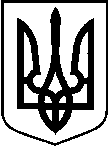 ГЛУХІВСЬКА МІСЬКА РАДА СУМСЬКОЇ ОБЛАСТІВИКОНАВЧИЙ КОМІТЕТвул. Шевченка . Глухів, Сумська область, 41400, тел.: (05444) 2-21-15, тел/факс (05444) 3-27-56,E-mail: glhgor_@ukr.net    web: https://www.hlukhiv-rada.gov.ua    Код ЄДРПОУ 04058048_____________ № ____________                           На   № _____________ від _____________Додаток 3
до Інструкції
(пункт 20)	ГЛУХІВСЬКА МІСЬКА РАДА СУМСЬКОЇ ОБЛАСТІВИКОНАВЧИЙ КОМІТЕТСЕЛО УЗДИЦЯ, СЕЛО ВІКТОРОВЕвул. Перемоги,  2, с. Уздиця, Сумська область, 41463, тел. (05444) 68-2-10, тел/факс (05444) 68-2-10,E-mail: uzditsa-rada@ukr.net   https://www.hlukhiv-rada.gov.ua    Код ЄДРПОУ 04058048__________№ __________                                             На № ______ від _________Додаток 4 до Інструкції
(пункт 20)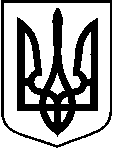 ГЛУХІВСЬКА МІСЬКА РАДА СУМСЬКОЇ ОБЛАСТІР О З П О Р Я Д Ж Е Н Н ЯМ І С Ь К О Г О    Г О Л О В И_________________                                     м. Глухів                     № _________Додаток 5 
до Інструкції
(пункт 20)ГЛУХІВСЬКА МІСЬКА РАДА СУМСЬКОЇ ОБЛАСТІД О Р У Ч Е Н Н ЯМ І С Ь К О Г О    Г О Л О В И_________________                                      м. Глухів                № ___________Додаток 6 до Інструкції(пункт 20)         ГЛУХІВСЬКА   МІСЬКА РАДА СУМСЬКОЇ ОБЛАСТІВИКОНАВЧИЙ КОМІТЕТ  Р І Ш Е Н Н Я________________                                           м. Глухів                      № _________Додаток 7до Інструкції(пункт 20)ГЛУХІВСЬКА МІСЬКА РАДА СУМСЬКОЇ ОБЛАСТІФІНАНСОВЕ УПРАВЛІННЯН А К А З_________________                                    м. Глухів                    № _________Додаток 8
до Інструкції 
(пункт 35)Перелік
документів, що затверджуються
з проставлянням грифа затвердження1. Акти (списання; інвентаризації; експертизи; вилучення справ для знищення; передачі справ; ліквідації установ тощо).2. Завдання (на проектування об’єктів, технічних споруд, капітальне будівництво; на проведення науково-дослідних, проектно-конструкторських і технологічних робіт; технічні тощо).3. Звіти (про основну діяльність; про виконання делегованих повноважень; відрядження; науково-дослідні роботи тощо).4. Кошториси.5. Номенклатура справ.6. Описи справ.7. Плани роботи виконавчого комітету, структурних підрозділів міської ради тощо.8. Штатні розписи.9. Структура виконавчих органів міської ради.10. Форми уніфікованих документів.11. Програми (проведення робіт і заходів тощо).12. Розцінки (тарифи) на виконання робіт.13. Посадові інструкції.__________________Додаток 9
до Інструкції 
(пункт 56)ЛИСТ ПОГОДЖЕННЯпроекту рішення виконавчого комітету Глухівської міської ради, розпорядження, доручення міського голови з питання:____________________________________________________________________________________________________________________________________________________________________________________________________________1.Проект розроблено та подано: ____________________________________________________________________________________________________________________________________2. Підстава для розроблення проекту, постанови питання: ______________________________________________________________________________________________________________________________________________________________________________________________3. Доповідають: __________________________________________________________________________________________________________________________________________________________________________________________________________________________________________________________________________________________________________________4. Співдоповідають: ______________________________________________________________ ________________________________________________________________________________________________________________________________________________________________________________________________________________________________________________5.Погоджено:____________________________________________________________________________________________________________________________________________________________________________________________________________________________________6. Члени виконавчого комітету міської ради:_______________________________________________________________________________________________________________________________________________________________________________________________________________________________________________________________________________________________________________________________________________________________________________________________________________________________________________________________________________________________________________________________________________________________________________7. Запрошуються на засідання виконавчого комітету міської ради: ________________________________________________________________________________________________________________________________________________________________________________________________________________________________________________________________________________________________________________________________________________________________________________________________________________Продовження додатка 98. Розбіжності (зауваження, пропозиції): _______________________________________________________________________________________________________________________________________________________________________________________________________________________________________________Враховані розробником, погоджені зацікавленими управліннями, відділами, установами та організаціями ______________________________________________________________________________________________________________________________________________________________________________________________________________________________________________________________                                          ________________________________                       (підпис)                                                                  (Власне ім’я, прізвище)                                                                                                                                                            Не враховані розробником, не погоджені заінтересованими управліннями, відділами, установами та організаціями _____________________________________________________________________________________________________________________________________________________________________________________________________________________________________________________                                   _______________________________                                                                                     (підпис)                                                                  (Власне ім’я, прізвище) 9. Надіслати:10. Підлягає оприлюдненню у ЗМІ, на веб – сайті міської ради (потрібне підкреслити)______________________                                 ________________________________              (підпис)                                                 ________________________________                                                                                                                                   ________________________________    	______________________                                (Власне ім’я, прізвище та посада розробника)               (дата)Примітка: При підготовці розпорядження п.п. 3,4,6,7 не заповнюються._____________________________Додаток 10
до Інструкції
(пункт 63)Перелік
документів, підписи на яких скріплюються гербовою печаткою1. Акти (виконаних робіт і наданих послуг, списання, експертизи, фінансових перевірок; вилучення справ для знищення; передачі справ тощо).2. Аркуші погодження проектів нормативно-правових актів.3. Довідки (лімітні; про виплату страхових сум; використання бюджетних асигнувань на зарплату; про нараховану зарплату тощо).4. Договори (про матеріальну відповідальність, науково-технічне співробітництво, підряди, оренду приміщень; про виконання робіт тощо).5. Документи (довідки, посвідчення тощо), що засвідчують права громадян і юридичних осіб.6. Доручення на одержання товарно-матеріальних цінностей, бюджетні, банківські, пенсійні, платіжні.7. Завдання (на проектування об’єктів, технічних споруд, капітальне будівництво; технічні тощо).8. Зразки відбитків печаток і підписів працівників, які мають право здійснювати фінансово-господарські операції.9. Кошториси та плани асигнувань.10. Листи гарантійні (на виконання робіт, надання послуг тощо).11. Номенклатура справ.12. Описи справ.13. Подання і клопотання (про нагородження орденами і медалями; про преміювання).14. Реєстри (чеків, бюджетних доручень).15. Спільні документи, підготовлені від імені двох і більше установ.16. Статути установ.17. Титульні списки.18. Трудові книжки.19. Штатні розписи.20. Інші фінансові документи згідно з чинним законодавством._________________________Додаток 11
до Інструкції
(пункт 143)Примірний перелік
документів, що не підлягають реєстрації службою діловодства1. Зведення та інформація, надіслані до відома.2. Навчальні плани, програми (копії).3. Рекламні повідомлення, плакати, програми нарад, конференцій тощо.4. Прейскуранти (копії).5. Вітальні листи і запрошення.6. Друковані видання (книги, журнали, бюлетені).7. Місячні, квартальні, піврічні, річні звіти.8. Статистична інформація (експрес-випуски, експрес-доповіді, бюлетні, збірники, таблиці, доповіді, довідки тощо).	9. Первинні бухгалтерські документи.10. Договори.11. Телефонограми.12. Форми статистичної звітності.___________* Зазначені докумети підлягають спеціальному обліку у відповідних структурних підрозділах Додаток 12
до Інструкції
(пункт 148)РЕЄСТРАЦІЙНО-КОНТРОЛЬНА КАРТКАДодаток 14
до Інструкції
(пункт 159)Строкивиконання основних документів 1. Акт Президента України -  30 днів з дати набрання ним чинності, якщо цим актом не передбачено строк виконання визначеного ним завдання. 2. Запит народного депутата України – згідно з вимогами Закону України «Про статус народного депутата України». Запит депутата міської ради – в установлений радою строк.Якщо запит народного депутата України (депутата міської ради) з об’єктивних причин не може бути розглянуто в установлений строк, надсилається відповідно до закону письмове повідомлення  суб’єктам внесення запиту із зазначенням причин продовження строку розгляду.Депутатський запит групи народних депутатів чи комітету Верховної Ради України розглядається в порядку, встановленому для розгляду запиту народного депутата України.3. Звернення народного депутата України (депутата міської ради) – протягом не більше як 10 днів з дня надходження.У разі неможливості розгляду звернення народного депутата України (депутата міської ради) в установлений строк йому повідомляють про це офіційним листом із зазначенням причин продовження строку розгляду. Строк розгляду депутатського звернення з урахуванням строку продовження не може перевищувати 30 днів з моменту його надходження. Звернення комітету Верховної Ради України розглядається в порядку, встановленому для розгляду звернення народного депутата України.4. Запит на публічну інформацію від фізичної, юридичної особи, об’єднання громадян без статусу юридичної особи, крім суб’єктів владних повноважень (далі – запитувачі), та надання відповіді на запит на інформацію - не більше 5 робочих днів від дня надходження запиту.У разі коли запит на інформацію стосується інформації, необхідної для захисту життя чи свободи особи, про стан довкілля, якість харчових продуктів і предметів побуту, аварії, катастрофи, небезпечні природні явища та інші надзвичайні події, що сталися або можуть статись і загрожують безпеці громадян, відповідь повинна бути надана не пізніше ніж протягом 48 годин з дня надходження запиту.У разі коли запит стосується великого обсягу інформації або потребує пошуку інформації серед значної кількості даних, розпорядник інформації може продовжити строк розгляду запиту до 20 робочих днів з обґрунтуванням такого продовження. Про продовження строку розпорядник інформації повідомляє запитувача в письмовій формі не пізніше ніж протягом п’яти робочих днів з дня надходження запиту.Продовження додатка 14Відстрочення в задоволенні запиту на інформацію допускається в разі, коли запитувана інформація не може бути надана для ознайомлення в передбачені строки у разі настання обставин непереборної сили. Рішення про відстрочення доводиться до відома запитувача в письмовій формі з роз’ясненням порядку оскарження прийнятого рішення.5. Звернення громадян – не більше одного місяця від дня їх надходження, а ті, які не потребують додаткового вивчення, – невідкладно, але не пізніше 15 днів від дня їх надходження.Якщо в місячний строк вирішити порушені у зверненні питання неможливо, міський голова, секретар міської ради, заступники міського голови, керуюча справами виконавчого комітету міської ради встановлюють необхідний строк для його розгляду, про що повідомляють особі, яка подала звернення. При цьому загальний строк вирішення питань, порушених у зверненні, не може перевищувати 45 днів.6. Листи-доручення і листи-запити установ вищого рівня – до зазначеного в них строку.7. Телеграми, в яких порушуються питання, що потребують термінового вирішення, – до двох днів, решта – протягом 10 днів.8. Відповіді на документи без зазначення строку виконання повинні бути надані не пізніше як за 30 календарних днів, а на документи з позначкою «негайно» - протягом 3 робочих днів, «терміново» - протягом 7 робочих днів від дати реєстрації документа.______________________________Додаток 15До Інструкції(пункт 169)ІНФОРМАЦІЯпро стан виконання документів за (звітний період)Посада							             Власне ім’я ПРІЗВИЩЕДатаДодаток 16
до Інструкції
(пункт 183)_________________________________________________________________                                   (назва розділу*)Підсумковий запис про категорії та кількість справ, складених у ______ році у виконавчому комітеті міської ради  Підсумкові відомості передано в архівний відділ* Найменування виконавчого органу міської ради Додаток 17
до Інструкції
(пункт 183)_________________________________________________________________                                      (назва розділу*)Підсумковий запис про категорії та кількість справ, складених у ______ році у виконавчому комітеті міської радиДодаток 18
до Інструкції
(пункт 213)На підставі ________________________________________________________________________________________________________________________________________________________________ (назва і вихідні дані переліку документів із зазначенням строків їх зберігання або номенклатури справ)вилучені для знищення як такі, що не мають культурної цінності та втратили практичне значення, документи фонду № _____________________
                                                              (назва фонду)Разом____________________________________ справ за ___________ роки 
                     (цифрами і словами)    Продовження додатка 18Описи справ постійного (тривалого) зберігання за ____________ роки схвалено, а з особового складу погоджено з ЕКП __________________________                                                                                     найменування архівної установи(протокол _____________ _____  № ___________).Документи в кількості ____________________________________ справ 
        (цифрами і словами)вагою ___________________ кілограмів здано в ________________________ 
на переробку за приймально-здавальною накладною від _________ № ___ або знищено шляхом спалення.Додаток 19
до Інструкції
(пункт 218)ОПИС____________ № __________________________________________________________________________ 
(назва розділу)До опису внесено _____________справ з № ______ по № _____, у тому числі:	                   (цифрами і словами)літерні номери ___________________, пропущені номери ________________	Продовження додатка 19передав____________________________________ справ 
   (цифрами і словами)та __________________ реєстраційно-контрольних карток до документів*** 
       (цифрами і словами)Прийняв ________________________________________________ справ 
(цифрами і словами)та ___________________ реєстраційно-контрольних карток до документів. 
        (цифрами і словами)_____________*Передаються разом із справами.Заступник міського головиабоЗаступник міського голови з питань діяльності виконавчих органів Глухівської міської ради        підписпідписВласне ім’я ПРІЗВИЩЕ Власне ім’я ПРІЗВИЩЕ     Міський головапідписВласне ім’я ПРІЗВИЩЕЗаступник міського голови                               підписВласне ім’я ПРІЗВИЩЕМіський голова Голова районної державної адміністрації підпис Власне ім’я ПРІЗВИЩЕ
відбиток гербової печаткипідпис Власне ім’я ПРІЗВИЩЕ
відбиток гербової печатки Відділи, організації та ін.ЕкемплярівПротокол11 2 3 4 5 6 7 8 9 10 11 12 13 14 15 16 17 18 19 20 21 22 23 24 25 26 27 28 29 301 2 3 4 5 6 7 8 9 10 11 12 13 14 15 16 17 18 19 20 21 22 23 24 25 26 27 28 29 301 2 3 4 5 6 7 8 9 10 11 12 13 14 15 16 17 18 19 20 21 22 23 24 25 26 27 28 29 301 2 3 4 5 6 7 8 9 10 11 12 13 14 15 16 17 18 19 20 21 22 23 24 25 26 27 28 29 301 2 3 4 5 6 7 8 9 10 11 12 13 14 15 16 17 18 19 20 21 22 23 24 25 26 27 28 29 301 2 3 4 5 6 7 8 9 10 11 12 13 14 15 16 17 18 19 20 21 22 23 24 25 26 27 28 29 30 Автор документа або кореспондентНазва виду документаНазва виду документаНазва виду документаНазва виду документаТермін виконання7070Дата та індекс надходженняДата та індекс надходженняДата та індекс документаДата та індекс документаДата та індекс документаДата та індекс документа105105105Заголовок документа або короткий змістЗаголовок документа або короткий змістЗаголовок документа або короткий змістРезолюція або кому направлено, відповідальний виконавецьРезолюція або кому направлено, відповідальний виконавецьРезолюція або кому направлено, відповідальний виконавецьРезолюція або кому направлено, відповідальний виконавецьРезолюція або кому направлено, відповідальний виконавецьРезолюція або кому направлено, відповідальний виконавецьПозначка про виконанняПозначка про виконанняПозначка про виконанняПозначка про виконанняРозписка в одержанні документаРозписка в одержанні документа210210210210210210Вид документаНа контролі на початокзвітного періодуНадійшло протягом звітного періодуПеребувало на контролі(звітний період)Контролювалося протягом звітного періоду(звітний період)Контролювалося протягом звітного періоду(звітний період)Контролювалося протягом звітного періоду(звітний період)Контролювалося протягом звітного періоду(звітний період)Контролювалося протягом звітного періодуВиконані повністюЗалишилось на контроліВид документаНа контролі на початокзвітного періодуНадійшло протягом звітного періодуПеребувало на контроліВсьогоВиконані в установлений термінПродовжено термін виконанняВиконано з порушенням термінуНе виконані вчасноВиконані повністюЗалишилось на контроліВиконавчий комітет Глухівської міської радиВиконавчий комітет Глухівської міської радиЗАТВЕРДЖУЮЗАТВЕРДЖУЮЗАТВЕРДЖУЮМіський головаМіський головаМіський головаНОМЕНКЛАТУРА СПРАВ__________ № ___________НОМЕНКЛАТУРА СПРАВ__________ № ___________                         _______________        (підпис) Власне ім’я, ПРІЗВИЩЕ)    _____ __________ _______року                           М.П.                         _______________        (підпис) Власне ім’я, ПРІЗВИЩЕ)    _____ __________ _______року                           М.П.                         _______________        (підпис) Власне ім’я, ПРІЗВИЩЕ)    _____ __________ _______року                           М.П.на__________ рікна__________ рікІндекс справиЗаголовок справи(тому, частини)Кількість справ(томів, частин)Строк зберігання справи (тому, частини) і номери статей за перелікомПримітка12345Начальник організаційно-контрольного відділу апарату міської ради та її виконавчого комітету ___  ____________  __________________________                 (дата)(підпис)(Власне ім’я, ПРІЗВИЩЕ)Посада особи, відповідальної за архів у виконавчому комітеті міської ради                         ____________________
(підпис)                  (Власне ім’я, ПРІЗВИЩЕ)           СХВАЛЕНОПротокол засідання експертної комісії виконавчого комітетуміської ради________ № ________Продовження додатка 16ПОГОДЖЕНО Протокол засідання експертної комісії архівного відділу міської ради________ № ________За строками зберіганняРазомУ тому числіУ тому числіЗа строками зберіганняРазомтаких, що переходятьз відміткою «ЕПК»ПостійногоТривалого (понад 10 років)Тимчасового (до 10 років включно)УсьогоНачальник організаційно-контрольного відділу апарату міської ради та її виконавчого комітету ___  ____________  ____________________________(дата)(підпис)(Власне ім’я, ПРІЗВИЩЕ)Найменування посади особи, відповідальноїза передачу відомостей______________
(підпис)______________________
(Власне ім’я, ПРІЗВИЩЕ)___  ____________  20___рокуВиконавчий комітет Глухівської міської радиВиконавчий комітет Глухівської міської радиВиконавчий комітет Глухівської міської радиВиконавчий комітет Глухівської міської радиЗАТВЕРДЖУЮЗАТВЕРДЖУЮЗАТВЕРДЖУЮЗАТВЕРДЖУЮНайменування структурного підрозділуНайменування структурного підрозділуНайменування структурного підрозділуНайменування структурного підрозділуКеруючий справами виконавчого комітету міської радиКеруючий справами виконавчого комітету міської радиКеруючий справами виконавчого комітету міської радиКеруючий справами виконавчого комітету міської радиНОМЕНКЛАТУРА СПРАВ________________№ _______На__________ рікНОМЕНКЛАТУРА СПРАВ________________№ _______На__________ рікНОМЕНКЛАТУРА СПРАВ________________№ _______На__________ рікНОМЕНКЛАТУРА СПРАВ________________№ _______На__________ рік                              _____________
(підпис)       (Власне ім’я, ПРІЗВИЩЕ) __________ _____року                        МП                              _____________
(підпис)       (Власне ім’я, ПРІЗВИЩЕ) __________ _____року                        МП                              _____________
(підпис)       (Власне ім’я, ПРІЗВИЩЕ) __________ _____року                        МП                              _____________
(підпис)       (Власне ім’я, ПРІЗВИЩЕ) __________ _____року                        МПІндекс справиЗаголовок справи(тому, частини)Кількість справ(томів, частин)Кількість справ(томів, частин)Строк зберігання справи (тому, частини) і номери статей за перелікомПримітка123345Начальник структурного підрозділу міської ради ___ ____________ ______________________________________(дата)(підпис)(Власне ім’я, прізвище) Посада особи, відповідальної за архів у виконавчому комітеті міської ради________   ____________________
(підпис)    (Власне ім’я, ПРІЗВИЩЕ)      За строками зберіганняРазомРазомУ тому числіУ тому числіУ тому числіЗа строками зберіганняРазомРазомтаких, що переходятьтаких, що переходятьз відміткою «ЕПК»ПостійногоТривалого (понад 10 років)Тимчасового (до 10 років включно)УсьогоПосада особи, відповідальної за діловодство у структурному підрозділі___ ____________ ______Посада особи, відповідальної за діловодство у структурному підрозділі___ ____________ ______Посада особи, відповідальної за діловодство у структурному підрозділі___ ____________ ____________________________________________________________________________________________                  (дата)                  (дата)                  (дата)(підпис)(підпис)(Власне ім’я, прізвище)(Власне ім’я, прізвище)(Власне ім’я, прізвище)Посада особи, відповідальної передачу відомостей_______ __________________
(підпис)    (Власне ім’я, ПРІЗВИЩЕ)Виконавчий комітет міської радиЗАТВЕРДЖУЮМіський головаАКТ__________ № ____________                _____________________
(підпис)   (Власне ім’я, ПРІЗВИЩЕ) МП__________________________          (місце складення)___  _______________  _______про вилучення для знищення документів, не внесених до Національного архівного фонду	 про вилучення для знищення документів, не внесених до Національного архівного фонду	 №Заголовок справи або груповий заголовок справДата справи або останні дати справНомери описів (номен-клатур) за рік (роки)Індекс справи (тому, частини) за номенклатурою або номер справи за описомКількість справ (томів, частин)Строк зберігання справи (тому, частини) і номери статей за перелікомПриміт-ка12345678Найменування посади особи, яка проводила експертизу цінності документів___  ______________ ____________________________________(підпис)(Власне ім’я, ПРІЗВИЩЕ)ПОГОДЖЕНОСХВАЛЕНОСХВАЛЕНОПротокол засідання експертної комісії виконавчого комітету міської радиПротокол засідання експертної комісії архівного відділу міської ради	Протокол засідання експертної комісії архівного відділу міської ради	___________ № _________________ № __________________ № ________Найменування посади особи, яка здала (знищила) документи__________________________________  ________________ ______(підпис)    (Власне ім’я, ПРІЗВИЩЕ)Виконавчий комітет міської радиНайменування структурного підрозділуЗАТВЕРДЖУЮ 
Посада керівника виконавчого органу міської ради
               _______________________ (підпис)          (Власне ім’я, ПРІЗВИЩЕ)   _____  __________________ ____№Індекс справи (тому, частини)Заголовок справи (тому, частини)Крайні дати справи (тому, частини)Кількість аркушів у справі (томі, частині)Строк зберігання справи (тому, частини), стаття за переліком*Примітка1234567Посада укладача опису____________________________________  ____________ ____(підпис)(Власне ім’я, ПРІЗВИЩЕ)ПОГОДЖЕНОКерівник  служби діловодства____  _____________20__року(підпис) (Власне ім’я, ПРІЗВИЩЕ)Посада працівника структурного підрозділу__________________________________________  __________ 20___ р.(підпис)(Власне ім’я, ПРІЗВИЩЕ)Відповідальний працівник архівного відділу міської ради__________________________________________  ____________ _____(підпис)(Власне ім’я, ПРІЗВИЩЕ)